АКТУАЛИЗИРОВАННАЯ СХЕМА ТЕПЛОСНАБЖЕНИЯ ГОРОДСКОГО ПОСЕЛЕНИЯ КУМИНСКИЙпгт. Куминский2019 годаОглавлениеВведение	4ОБЩИЕ СВЕДЕНИЯ	51. Утверждаемая часть (Пояснительная записка)	71.1. Показатели перспективного спроса на тепловую энергию (мощность) и теплоноситель в установленных границах территории городского округа	71. 2.  Перспективные балансы располагаемой тепловой мощности источников тепловой энергии и тепловой нагрузки потребителей	91.3. Перспективные балансы теплоносителя	131.4. Предложения по строительству, реконструкции и техническому перевооружению источников тепловой энергии	161.5. Предложения по строительству и реконструкции тепловых сетей	201.6. Перспективные топливные балансы	211.7. Инвестиции в строительство, реконструкцию и техническое перевооружение	231.8. Решение об определении единой теплоснабжающей организации	241.9. Решения о распределении тепловой нагрузки между источниками тепловой энергии	241.10. Решения по бесхозяйным тепловым сетям	252. Обосновывающие материалы	262.1. Существующее положение в сфере производства, передачи и потребления тепловой энергии	262.2. Перспективное потребление тепловой энергии на цели теплоснабжения	562.3. Перспективные балансы тепловой мощности источников тепловой энергии и тепловой нагрузки	612.4. Перспективные балансы производительности водоподготовительных установок и максимального потребления теплоносителя теплопотребляющими установками потребителей, в том числе в аварийных режимах	622.5. Предложения по строительству, реконструкции и техническому перевооружению источников тепловой энергии	632.6. Предложения по строительству и реконструкции тепловых сетей и сооружений на них	652.7. Перспективные топливные балансы	662.8. Оценка надежности теплоснабжения	682.9.Обоснование инвестиций в строительство, реконструкцию и техническое перевооружение	702.10.Обоснование предложения по определению единой теплоснабжающей организации	72ВведениеНастоящий отчет  подготовлен в соответствии с Федеральным законом от 27 июля 2010 года № 190-ФЗ «О теплоснабжении», с требованиями к разработке схем теплоснабжения, порядку их разработки и утверждения, утвержденными постановлением Правительства РФ от 22.02.2012 №154 и на основании технического задания.Основной целью данной работы является разработка и оптимизация схемы теплоснабжения гп.Куминский, оптимальных технических решений по реконструкции источников тепла и тепловых сетей с учетом возрастающих тепловых нагрузок на расчетный срок, позволяющих повысить качество, надежность и эффективность системы теплоснабжения с минимальными финансовыми затратами на реализацию этих решений. Рассмотрение вопроса выбора основного оборудование для котельной, а также трасс тепловых сетей производится только после технико-экономического обоснования принимаемых решений на основании гидравлических расчетов тепловой сети.Схема теплоснабжения разрабатывается на основе анализа фактических тепловых нагрузок потребителей с учетом перспективного развития на 15 лет, структуры топливного баланса региона, оценки состояния существующего источника тепла и тепловых сетей и возможности их дальнейшего использования, рассмотрения вопросов надежности, экономичности.Технической базой разработки являются:- тарифы на электрическую и тепловую энергию (по группам потребителей, по параметрам тепла) за 2014-2016 гг.;- пояснительная записка и обосновывающие материалы по нормативам технологических потерь при передаче тепловой энергии по тепловым сетям в зоне действия каждого источника теплоснабжения;- данные о суммарных договорных тепловых нагрузках и фактическом потреблении тепла на отопление за 2014-2016 годы (с выделением групп потребителей);- данные о суммарном потреблении тепла на отопление;- детальная (по адресная) база данных потребителей тепла;- база данных по тепловым сетям;- схемы магистральных тепловых сетей со структурой камер.Выполнены следующие проработки:- проведено обследование тепловых сетей и систем теплопотребления;- составлены расчетные схемы тепловой сети по уточненным фактическим параметрам участков тепловых сетей  и схемам тепловых вводов;- выполнен расчет существующих и перспективных тепловых нагрузок;- произведен расчет гидравлического и теплового режима в тепловых сетях от существующих котельных, определены гидравлические потери напора в тепловых сетях;- рассчитаны тепловые потери в трубопроводах тепловой сети- проведена технико-экономическая оценка потребности финансовых средств на выполнение работ по реконструкции систем теплоснабжения;По результатам работы подготовлен настоящий отчет.ОБЩИЕ СВЕДЕНИЯКуминский — посёлок городского типа в Кондинском районе Ханты-Мансийского автономного округа. Население — 2801 чел. Основан 10 декабря 1964 года. Расположен на западе Тюменской области, в бассейне реки Кума, впадающей в реку Конда.Основной род занятий — лесозаготовка.Климат района резко континентальный, характеризуется продолжительной холодной зимой и коротким жарким летом. Существенное влияние на формирование климата оказывает защищенность территории с запада Уральскими горами и открытость ее с севера и юга на большой протяженности в меридиональном и широтном направлениях.Многолетняя среднегодовая температура воздуха – 1,1 оС. Самым холодным месяцем является январь с температурой – 19,8оС, самым теплым – июль - +18,7оС. Максимальная глубина промерзания почвы под естественным покровом составляет в среднем 100см, на оголенных участках достигает 290 см и приходится на конец марта – начало апреля.Расчетная температура для проектирования отопления (самой холодной пятидневки) – минус 400С.  Расчетная температура для проектирования вентиляции (средняя наиболее холодного периода) равна минус 280С. Продолжительность отопительного периода согласно СП 131.13330.2012 «Строительная климатология. Актуализированная редакция СНиП 23-01-99» равна 238 дней при средней температуре минус 8,60С.Среднегодовая температура воздуха — 1,1 °C.Относительная влажность воздуха — 73,0 %.Средняя скорость ветра — 3,1 м/с.Среднетемпературные условия данного региона представлены в таблице 1.Таблица1Динамика численности населения представлена в таблице 2.Таблица 2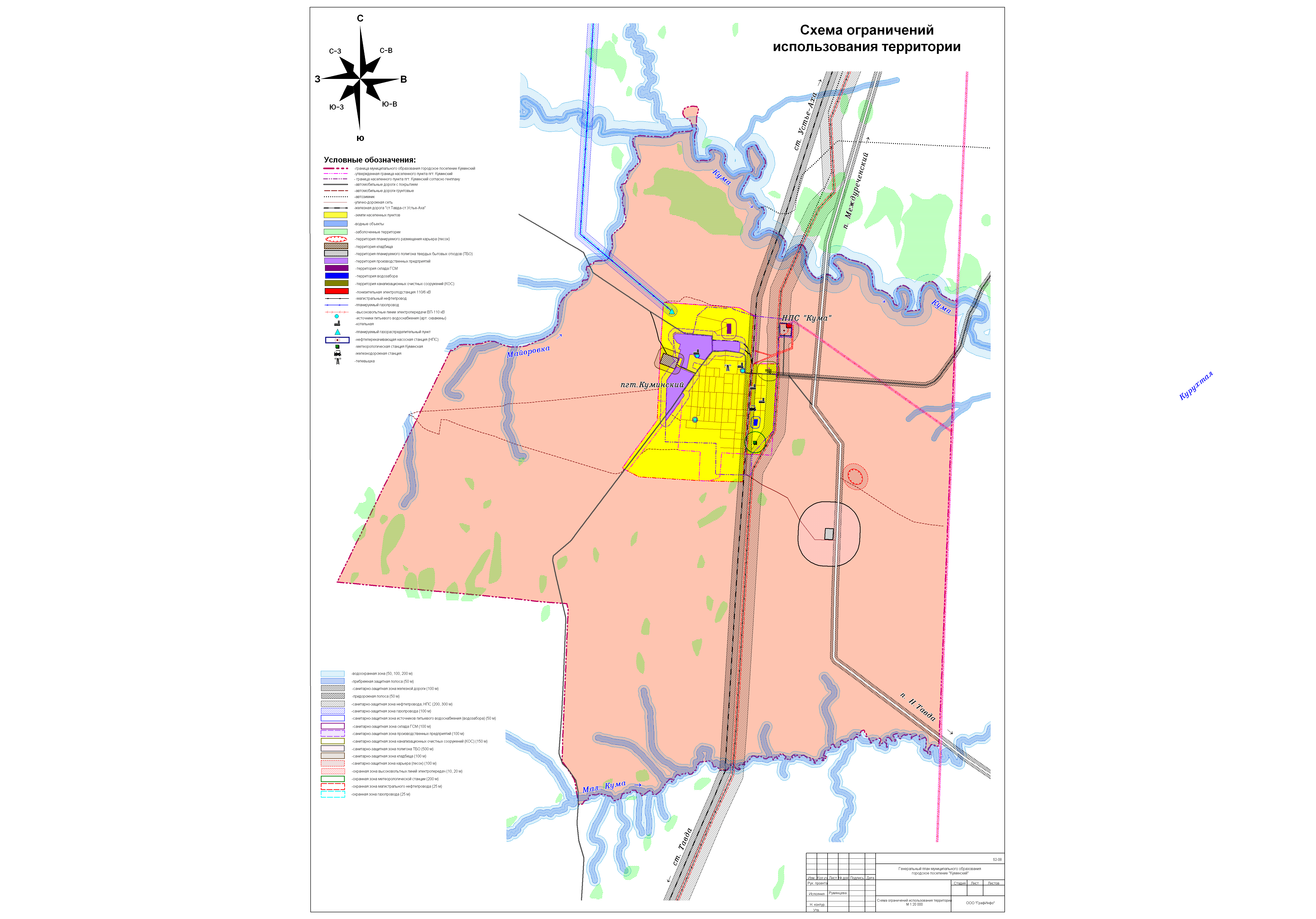 Рисунок 1Границы населённого пункта пгт. Куминский1. Утверждаемая часть (Пояснительная записка)1.1. Показатели перспективного спроса на тепловую энергию (мощность) и теплоноситель в установленных границах территории городского округа1.1.1. Площадь строительных фондов и приросты площади строительных фондов по расчетным элементам территориального деления с разделением объектов строительства на многоквартирные дома, жилые дома, общественные здания и производственные здания промышленных предприятий по этапамМуниципальный жилищный фонд городского поселения Куминский составляет 20229,4 кв. м. Из них в капитальном исполнении – 1625,2  кв. м., из деревянных конструкций – 18604,2  кв. м.Количество «деревянного» жилищного фонда по сроку эксплуатации следующее (без учета ветхого жилья):более 40 лет – 7219,62 кв. м,   т.е. 39% от всего деревянного фонда;от 35 до 40 лет – 1597, 73 кв. м,   т.е. 8,59%от  20 до 35 лет – 3669,30  кв. м.,   т.е. 19,7%Продолжительность эксплуатации зданий до проведения капитального ремонта данной категории жилых домов 20 лет. У более чем 70% домов с деревянными конструкциями превышен нормативный межремонтный срок.На момент разработки схемы теплоснабжения ветхий жилищный фонд составляет6117,55 кв.м. (33%).В проекте схемы теплоснабжения предусмотрено незначительное увеличение территории городского поселения Куминский за счет неиспользуемых и не занятых лесом территорий муниципального образования, в связи с потребностью размещения новых жилых территорий. Схемой теплоснабжения предполагается прогноз увеличения численности населения к 2028 году на 15%. На начало 2014 года социальная норма площади жилого помещения на 1 гражданина18м2 жилой площади. К 2028 году этот показатель предлагается увеличить до 20 м2. Показатели городского поселения Куминский- площади и приросты (убыль) жилого фонда, численность населения на существующий момент и на трех- пятилетние периоды реализации схемы теплоснабжения приведены в таблице 1.1.1.Планируемый прирост жилого фонда, и численности населения на период действия схемы теплоснабжения до 2029 года.Таблица 1.1.1.1.1.2. Объемы потребления тепловой энергии (мощности), теплоносителя и приросты потребления тепловой энергии (мощности), теплоносителя с разделением по видам теплопотребления в каждом расчетном элементе территориального деления на каждом этапеОбъемы потребления тепловой энергии (мощности), теплоносителя и приросты потребления тепловой энергии (мощности) определенные в соответствии с данными таблицы 1.1.1. и приведены в таблице 1.1.2.Объемы потребления тепловой энергии (мощности), теплоносителя и приросты потребления тепловой энергии (мощности), теплоносителя для всех категорий потребителей на каждом пятилетнем этапе развитияТаблица 1.1.2.1.2. Перспективные балансы располагаемой тепловой мощности источников тепловой энергии и тепловой нагрузки потребителей1.2.1. Радиус эффективного теплоснабжения, позволяющий определить условия, при которых подключение новых или увеличивающих тепловую нагрузку теплопотребляющих установок к системе теплоснабжения нецелесообразно вследствие увеличения совокупных расходов в указанной системе на единицу тепловой мощности, определяемый для зоны действия каждого источника тепловой энергииСреди основных мероприятий по энергосбережению в системах теплоснабжения можно выделить оптимизацию систем теплоснабжения с учетом эффективного радиуса теплоснабжения. Передача тепловой энергии на большие расстояния является экономически неэффективной.Согласно п. 30, г. 2, ФЗ №190 от 27.07.2010 г.: «радиус эффективного теплоснабжения - максимальное расстояние от теплопотребляющей установки до ближайшего источника тепловой энергии в системе теплоснабжения, при превышении которого подключение теплопотребляющей установки к данной системе теплоснабжения нецелесообразно по причине увеличения совокупных расходов в системе теплоснабжения». Радиус эффективного теплоснабжения позволяет определить условия, при которых подключение новых или увеличивающих тепловую нагрузку теплопотребляющих установок к системе теплоснабжения нецелесообразно вследствие увеличения совокупных расходов в указанной системе на единицу тепловой мощности, определяемой для зоны действия каждого источника тепловой энергииОсновными критериями оценки целесообразности подключения новых потребителей в зоне действия системы централизованного теплоснабжения являются: - затраты на строительство новых участков тепловой сети и реконструкция существующих; - пропускная способность существующих магистральных тепловых сетей; - затраты на перекачку теплоносителя в тепловых сетях; - потери тепловой энергии в тепловых сетях при ее передаче; - надежность системы теплоснабжения. Комплексная оценка вышеперечисленных факторов позволяет определить величину оптимального радиуса теплоснабжения. В настоящее время, методика определения радиуса эффективного теплоснабжения не утверждена федеральными органами исполнительной власти в сфере теплоснабжения. 1.2.2. Описание существующих и перспективных зон действия систем теплоснабжения и источников тепловой энергииЗона действия системы теплоснабжения это территория городского поселения, границы которой устанавливаются по наиболее удаленным точкам подключения потребителей к тепловым сетям, входящим в систему теплоснабжения. В настоящее время на территории городского поселения Куминский имеется два источника централизованного теплоснабжения:- котельная №1 - «ДКВР»;- котельная №4.Основным потребителем тепловой энергии и воды является население поселка. Для жилищно-коммунальных и промышленных объектов используется тепло на отопление и вентиляцию зданий.К перспективным зонам централизованного теплоснабжения относятся территории предполагаемые к застройке индивидуальным жилым фондом.1.2.3. Описание существующих и перспективных зон действия индивидуальных источников тепловой энергииЗона действия индивидуальных источников тепловой энергии это территория поселка, на которой теплоснабжение потребителей осуществляется от индивидуальных теплогенераторов, работающих, преимущественно на дровах.Значительная часть территории поселения относится к зоне индивидуального теплоснабжения – территории расположенные вне зоны централизованного теплоснабжения.1.2.4. Перспективные балансы тепловой мощности и тепловой нагрузки в перспективных зонах действия источников тепловой энергииРассмотренный в ходе выполнения работы по разработке схемы теплоснабжения анализ тепловых мощностей источников теплоснабжения и тепловых нагрузок потребителей (существующих и перспективных) позволяет использование двух котельных (котельная №1 и котельная №4) с раздельными тепловыми сетями (существующее состояние).Баланс тепловой мощности для системы теплоснабжения существующих источников тепловой энергии и тепловой нагрузки (существующей и перспективной) с разбивкой по годам приведен в таблице 1.2.1.В таблице 1.2.2. представлен общий баланс тепловой мощности по котельным с учётом всех категорий потребителей на первую пятилетку.Перспективные балансы тепловой мощности и тепловой нагрузкиТаблица 1.2.1.Резерв тепловой мощности источников централизованного теплоснабжения составляет: Котельная №1 -7,151Гкал/часОбщий баланс тепловой мощности по котельным с учётом всех категорий потребителейТаблица 1.2.2.1.3. Перспективные балансы теплоносителя1.3.1. Перспективные балансы производительности водоподготовительных установок и максимального потребления теплоносителя теплопотребляющими установками потребителейУстановки водоподготовки предназначены для восполнение утечек (потерь) сетевой воды. В настоящее время в городском поселении Куминский система теплоснабжения закрытого типа. Регулирование отпуска тепла – качественное, путем изменения температуры в подающем трубопроводе. Сети теплоснабжения работают по температурному графики 82/60°C. Потребители п. Куминский имеют непосредственное подключение к централизованной системе теплоснабжения. На ряде объектов зафиксирован несанкционированный разбор теплоносителя на нужды горячего водоснабжения.В соответствии с требованиями 8 и 9 статьи 29 главы 7 Федеральный закон от 27.07.2010 N 190-ФЗ (ред. от 07.05.2013) «О теплоснабжении» до 2022 года необходимо отказаться от использования теплоносителя из системы теплоснабжения на цели горячего водоснабжения. В соответствии с требованиями Федерального закона от 07.12.2011 № 417- «О внесении изменений в отдельные законодательные акты Российской Федерации в связи с принятием Федерального закона «О водоснабжении и водоотведении» все потребители в зоне действия открытой системы теплоснабжения должны быть переведены на закрытую схему присоединения системы ГВС.Присоединение (подключение) всех потребителей во вновь создаваемых зонах теплоснабжения будет осуществляться по независимой схеме присоединения систем отопления потребителей и закрытой схеме присоединения систем горячего водоснабжения через индивидуальные тепловые пункты. Тепловые узлы существующих потребителей должны быть реконструированы с установкой теплообменного оборудования для создания закрытого контура водоснабжения. При невозможности выполнения реконструкции предполагается отказаться от централизованного горячего водоснабжения и использовать индивидуальные электрические водонагреватели.Таким образом, при составлении перспективных балансов теплоносителя затраты теплоносителя на горячее водоснабжение путем открытого водоразбора не учитывались.Перспективные балансы производительности водоподготовительных установок и максимального потребления теплоносителя теплопотребляющими установками приведены в таблице 1.3.1.Перспективные балансы производительности водоподготовительных установок и максимального потребления теплоносителя тепло-потребляющими установками потребителейТаблица 1.3.1.1.3.2. Перспективные балансы производительности водоподготовительных установок источников тепловой энергии для компенсации потерь теплоносителя в аварийных режимах работы систем теплоснабженияПерспективные балансы производительности водоподготовительных установок источников тепловой энергии для компенсации потерь теплоносителя в аварийных режимах работы системы теплоснабжения городского поселения Куминский с разбивкой по источникам тепловой энергии и по годам расчетного периода приведены в таблице 1.3.2.Перспективные балансы производительности водоподготовительных установок источников тепловой энергии для компенсации потерь теплоносителя в аварийных режимах работыТаблица 1.3.2.Система водоснабжения на расчетный период реализации схемы теплоснабжения развития должна обеспечивать возможность подпитки в аварийных режимах работы системы теплоснабжения:для  котельной №1 - не менее 0,48 м. куб/час; для котельной №4 - не менее 0,11 м. куб/час.1.4. Предложения по строительству, реконструкции и техническому перевооружению источников тепловой энергии1.4.1. Предложения по строительству источников тепловой энергии, обеспечивающих перспективную тепловую нагрузку на осваиваемых территориях сельского поселения  для которых отсутствует возможность или целесообразность передачи тепловой энергии от существующих или реконструируемых источников тепловой энергииСуществующие тепловые мощности источников централизованного теплоснабжения позволяют обеспечить теплоснабжение перспективных потребителей тепловой энергии с резервом тепловой мощности при развитии системы теплоснабжения городского поселения Куминский (см. раздел 1.2.4.) Строительство источников тепловой энергии, обеспечивающих перспективную тепловую нагрузку не требуется.1.4.2. Предложения по реконструкции источников тепловой энергии, обеспечивающих перспективную тепловую нагрузку в существующих и расширяемых зонах действия источников тепловой энергииВ котельной №1 имеются два котлоагрегата ДКВР 6,5 – 13 1986 года выпуска и один котлоагрегат КВ6 - 510 2011 года. Котлоагрегат КВ6 - 510 к 2029 году будет иметь 19-ти летний срок эксплуатации. Поэтому в 2016 году в п.Куминский по ул.Космонавтов установлены блочно-модульная твердотопливная котельная установка мощностью 6 МВт, 3 водогрейных котла мощностью 2 МВт, основной вид топлива – уголь, резервный вид топлива - дрова, запуск котельной установки будет проведен в отопительный период 2017-2018 гг. В виду того, что здание котельной №4 находилось в аварийном состоянии, котлы требовали замены в 2016 году, на территории котельной была установлена блочно-модульная котельная установка мощностью 2,4 МВт, 3 котла мощностью 0,8 МВт основной вид топлива – уголь, резервный вид топлива - дрова.1.4.3. Предложения по техническому перевооружению источников тепловой энергии с целью повышения эффективности работы системСуществующие котельные агрегаты находятся в неудовлетворительном состоянии. В 2016 году проведена работа по установке блочно-модульной твердотопливной установки на котельной №4 и ее запуск в осенне-зимний период 2016-2017 годы.В 2017 году запуск новой котельной установки на котельной №1.1.4.4. Графики совместной работы источников тепловой энергии, функционирующих в режиме комбинированной выработки электрической и тепловой энергии и котельных, меры по выводу из эксплуатации, консервации и демонтажу избыточных источников тепловой энергии, а также источников тепловой энергии, выработавших нормативный срок службы, в случае, если продление срока службы технически невозможно или экономически нецелесообразноНа территории городского поселения Куминский источники тепловой энергии, функционирующие в режиме комбинированной выработки электрической и тепловой энергии не используются.Тепловые мощности котельных имеют резерв  тепловой энергии –1,808 Гкал/час на текущий период реализации системы теплоснабжения.1.4.5. Меры по переоборудованию котельных в источники комбинированной выработки электрической и тепловой энергии для каждого этапаПереоборудование существующих котельных в источники комбинированной выработки электрической и тепловой энергии технически не возможно, вопрос о переоборудовании не рассматривается.1.4.6. Меры по переводу котельных, размещенных в существующих и расширяемых зонах действия источников комбинированной выработки тепловой и электрической энергии, в пиковый режим работыМероприятия по переводу котельных в пиковые режимы работы не целесообразны, вопрос по переводу котельных в пиковые режимы работы не рассматривается.1.4.7. Решения о загрузке источников тепловой энергии, распределении (перераспределении) тепловой нагрузки потребителей тепловой энергии в каждой зоне действия системы теплоснабжения между источниками тепловой энергии, поставляющими тепловую энергию, на каждом этапеПри развитии системы теплоснабжения городского поселения Куминскийи с пользование двух котельных с раздельными тепловыми сетями – перераспределение существующих тепловых нагрузок не предполагается, технически невозможно, так как населенный пункт разделен на две половины ж/д дорогой. Перспективные тепловые нагрузки распределяются между источниками тепловой энергии равномерно, в соответствии с установленной тепловой мощностью.1.4.8. Оптимальный температурный график отпуска тепловой энергии для каждого источника тепловой энергии или группы источников в системе теплоснабжения, работающей на общую тепловую сеть, устанавливаемый для каждого этапа, и оценку затрат при необходимости его измененияОптимальный температурный график тепловой сети оценивается как по отдельным составляющим, связанным с ним (перетопы зданий, перекачка теплоносителя, тепловые потери при транспорте теплоносителя и др.), так и в комплексе. Оптимум температурного графика зависит от дальности транспортировки тепла, которая характеризуется удельными затратами электроэнергии на перекачку теплоносителя, и от величины тепловых потерь в сетях. Рост тепловых потерь в сетях приводит к снижению температурного графика, а повышение температурного графика вызывает уменьшение расхода энергии на перекачку теплоносителя.Существующие до 2016 года котельные осуществляли отпуск теплоносителя с температурой воды в подающем трубопроводе 95оС при температуре наружного воздуха – 40оС. При существующих источниках теплоснабжение существующий температурный график отпуска теплоносителя является единственно возможным.Регулирование отпуска тепловой энергии производится путем изменения температуры теплоносителя на выходе с источника теплоснабжения, в зависимости от температуры наружного воздуха.При выполнении модернизации котельных с использованием в качестве котельно-печного топлива угля наиболее оптимальным температурным графиком представляется график отпуска с температурой теплоносителя 82/60 оС. При перспективном развитии системы теплоснабжения – создании централизованного горячего водоснабжения – предполагается осуществлять отпуск теплоносителя со срезкой температурного графика в зоне положительных температур наружного воздуха.1.4.9. Предложения по перспективной установленной тепловой мощности каждого источника тепловой энергии с учетом аварийного и перспективного резерва тепловой мощности с предложениями по утверждению срока ввода в эксплуатацию новых мощностейРезерв тепловой мощности источника централизованного теплоснабжения выбирается таким образом, чтобы при выходе из работы одного самого мощного котлоагрегата оставшееся в работе оборудование могло в течение ремонтно-восстановительного периода обеспечить подачу тепла на отопление жилищно-коммунальным потребителям, допускающим в течение не более 54 ч снижение температуры:- до 12°С – в жилых и общественных зданиях;- до 8°С – в зданиях промышленных предприятий;Балансы тепловой мощности котельных и перспективных тепловых нагрузок в аварийных режимах с разбивкой по годам на расчетный период реализации схемы теплоснабжения приведены в таблице 1.4.1.Тепловая мощность котельных при выходе из работы одного из котлоагрегатов позволяет обеспечить теплоснабжение в аварийном режиме работы системы теплоснабжения перспективных потребителей на расчетный период с резервом тепловой мощности 1,808 Гкал/час.Перспективные балансы тепловой мощности и тепловой нагрузки  аварийный режимТаблица 1.4.1.1.5. Предложения по строительству и реконструкции тепловых сетей1.5.1. Предложения по строительству и реконструкции тепловых сетей, обеспечивающих перераспределение тепловой нагрузки из зон с дефицитом располагаемой тепловой мощности источников тепловой энергии в зоны с резервом располагаемой тепловой мощности источников тепловой энергииСуществующие тепловые мощности источников централизованного теплоснабжения позволяют обеспечить теплоснабжение перспективных потребителей тепловой энергии с резервом тепловой мощности. Строительство и реконструкции тепловых сетей, обеспечивающих перераспределение тепловой нагрузки, не требуется.1.5.2. Предложения по строительству и реконструкции тепловых сетей для обеспечения перспективных приростов тепловой нагрузки в осваиваемых районах муниципального образования под новую жилищную застройкуСтроительство нового жилого фонда и учреждений социальной сферы, подключенных к системе централизованного теплоснабжения, предполагает строительство тепловых сетей для транспортировки тепловой энергии. Для уточнения диаметров и протяженности тепловых сетей для теплоснабжения вновь строящихся потребителей требуется выполнение дальнейших проектных работ с привязкой к местности.1.5.3. Предложения по строительству и реконструкции тепловых сетей для повышения эффективности функционирования системы теплоснабжения, в том числе за счет перевода котельных в пиковый режим работы или ликвидации котельныхТребуется перекладка ветхих сетей теплоснабжения.1.5.4. Предложения по строительству и реконструкции тепловых сетей для обеспечения нормативной надежности и безопасности теплоснабженияПередача тепла от котельных к потребителям осуществляется по системе существующих распределительных тепловых сетей.Тепловые сети в пгт.Куминский выполнены в двухтрубном исполнении. Общая протяженность тепловых сетей отопления составляет в двухтрубном исчислении 10,048 км. Согласно стандартам раскрытия информации в сфере теплоснабжения и сфере оказания услуг по передаче тепловой энергии по регулируемой организации Общество с ограниченной ответственностью "МКС" отчётные за период 2017 год: на котельной №4 необходимо провести реконструкцию 4,365 км сетей теплоснабжения, на котельной ДКВР требуется провести реконструкцию 5,683 км сетей теплоснабжения.1.6. Перспективные топливные балансыПерспективные тепловые и топливные балансы для всех источников централизованного теплоснабжения на расчетный период реализации схемы теплоснабжения приведены в таблице 1.6.1.Перспективные тепловые и топливные балансы системы теплоснабженияТаблица 1.6.1.1.7. Инвестиции в строительство, реконструкцию и техническое перевооружение1.7.1. Предложения по величине необходимых инвестиций в строительство, реконструкцию и техническое перевооружение источников тепловой энергии на каждом этапеУчитывая, что срок эксплуатации котлов к 2029 году составит более 25 лет, представляется экономически обоснованным выполнить полную замену котельного оборудования с использованием котельных агрегатов работающих на древесной щепе. Капитальные затраты на модернизацию котельных №1 и №4 приведены в таблице 1.7.1. в текущих ценах.Капитальные затраты на реконструкцию и модернизацию источников тепловой энергии, млн.руб.Таблица 1.7.1.Для уточнения капитальных затрат на реконструкцию котельных требуется выполнение дальнейших проектных и сметных работ.1.7.2. Предложения по величине необходимых инвестиций в строительство, реконструкцию и техническое перевооружение тепловых сетей, насосных станций и тепловых пунктов на каждом этапеКапитальные затраты на реконструкцию тепловых сетей городского поселения Куминский определены в соответствии с НЦС 81-02-13-2011.Капитальные затраты реконструкцию и техническое перевооружение тепловых сетей приведены в таблице 1.7.2. в текущих ценах.Для уточнения капитальных затрат на строительство, реконструкцию тепловых сетей требуется выполнение дальнейших проектных и сметных работ.Капитальные затраты на реконструкцию и модернизацию тепловых сетей, млн.руб.Таблица 1.7.2.1.8. Решение об определении единой теплоснабжающей организацииРешение по установлению единой теплоснабжающей организации осуществляется на основании критериев определения единой теплоснабжающей организации, установленных в правилах организации теплоснабжения, утверждаемых Правительством Российской Федерации, а именно, Постановлением Правительства Российской Федерации от 8 августа 2012 г. N 808, далее – Постановление.В соответствии с п. 7. Постановления критериями определения единой теплоснабжающей организации являются:- владение на праве собственности или ином законном основании источниками тепловой энергии с наибольшей рабочей тепловой мощностью и (или) тепловыми сетями с наибольшей емкостью в границах зоны деятельности единой теплоснабжающей организации;- размер собственного капитала;- способность в лучшей мере обеспечить надежность теплоснабжения в соответствующей системе теплоснабжения;Теплоснабжение жилого фонда и объектов социальной сферы, общественных зданий, промышленных предприятий и прочих потребителей в городском поселении Куминский обеспечивает ООО «МКС».Статусом единой теплоснабжающей организацией в городском поселении Куминский обладает ООО «МКС».1.9. Решения о распределении тепловой нагрузки между источниками тепловой энергииВ настоящее время на территории городского поселения Куминский существует две раздельные системы централизованного теплоснабжения.При развитии системы теплоснабжения городского поселения Куминский с раздельными тепловыми сетями – перераспределение существующих тепловых нагрузок не предполагается.1.10. Решения по бесхозяйным тепловым сетямНа территории городского поселения Куминский выявлены бесхозяйные тепловые сети. Необходимо привести в соответствие исполнительную и другую техническую документацию по тепловым сетям.2. Обосновывающие материалы2.1. Существующее положение в сфере производства, передачи и потребления тепловой энергии2.1.1. Функциональная структура теплоснабжения2.1.1.1. Зоны действия котельныхПотребителями тепловой энергии является существующий жилой фонд, объекты бюджетной сферы и социального назначения.  Котельная №1 предназначена для теплоснабжения жилого фонда и прочих потребителей тепловой энергии расположенных в границах улиц: пр. Космонавтов, Школьная и створах улиц: Парковая и Почтовая.Котельная №4 предназначена для теплоснабжения жилого фонда и прочих потребителей тепловой энергии расположенных в границах улиц: Гагарина и Комарова.Зоны действия котельных №1 и №4 показаны на рис.2.1.1 красным и синим цветами соответственно.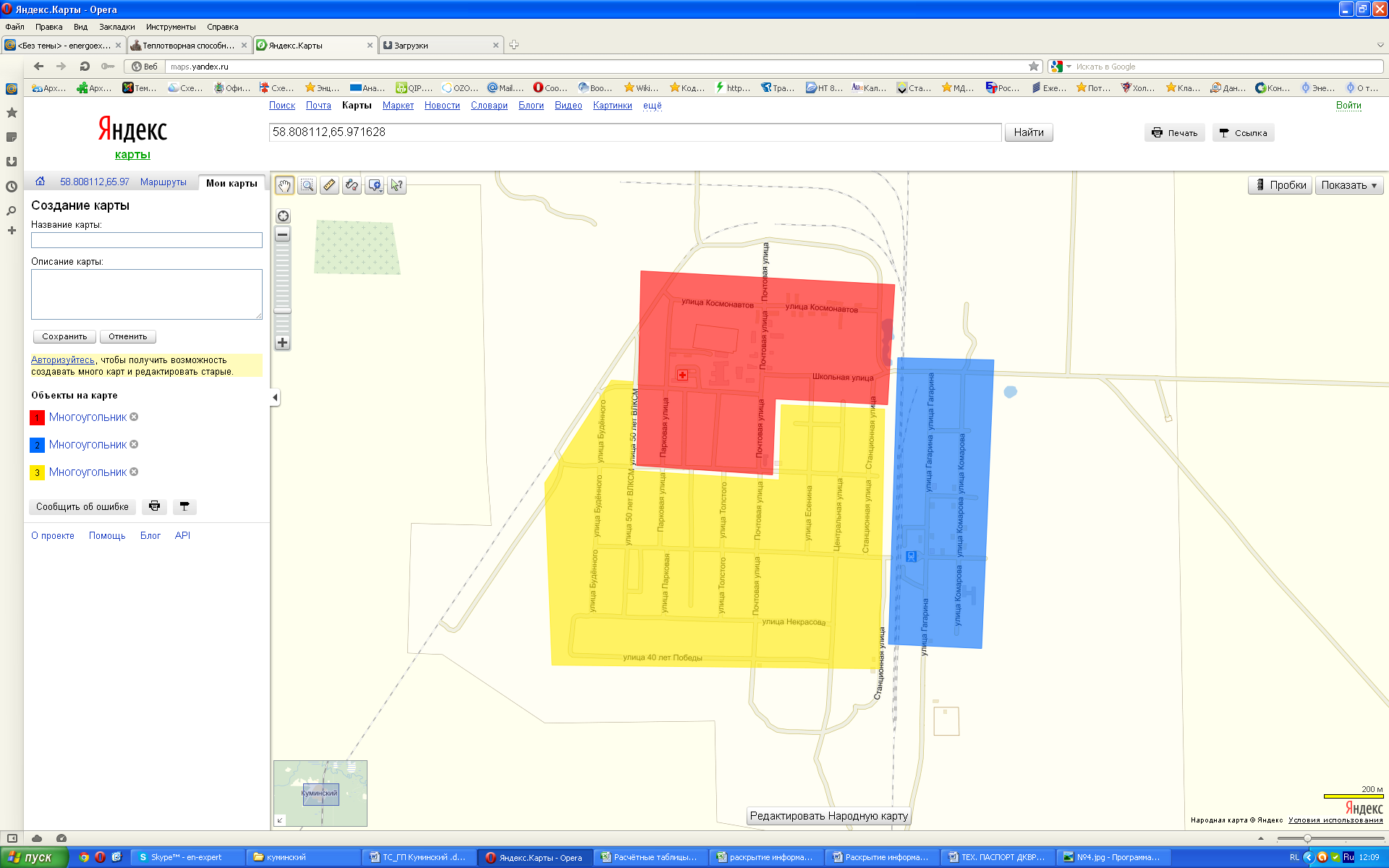 Рис.2.1.1. Зоны действия централизованного и индивидуального теплоснабжения поселка2.1.1.2. Зоны действия индивидуального теплоснабженияЗона действия индивидуальных источников тепловой энергии это территория поселка, на которой теплоснабжение потребителей осуществляется от индивидуальных теплогенераторов, работающих, преимущественно на  дровах.Значительная часть территории городского поселения Куминский относится к зоне индивидуального теплоснабжения – территории расположенные вне зоны централизованного теплоснабжения. Зона действия индивидуального теплоснабжения городского поселения Куминский показана на рис.2.1.1 жёлтым цветом.2.1.2. Источники тепловой энергии2.1.2.1. Структура основного оборудованияТеплоснабжающей организацией для городского поселения Куминский является ООО «МКС» в введении которого находятся источники тепловой энергии и тепловые сети.На территории городского поселения действуют две изолированные системы теплоснабжения, образованные на базе котельных№1, 4.Котельная №1Водогрейная котельная, предназначенная для теплоснабжения жилого фонда и объектов социальной сферы, осуществляет отпуск теплоносителя в виде горячей воды с температурой воды в подающем трубопроводе 82оС при температуре наружного воздуха – 40оС. Регулирование отпуска тепловой энергии от источника в системы транспортировки тепла осуществляется по центральному качественному методу регулирования в зависимости от температуры наружного воздуха.Котельная введена в эксплуатацию в 1986 году, техническое перевооружение проведено в 2016-2017 гг., установленная тепловая мощность котельной – 5,16 Гкал/часВ качестве основного котельно-печного топлива используется уголь, резервное котельно-печное топливо - дрова.Для циркуляции теплоносителя в системе теплоснабжения установлены сетевые насосы в количестве двух штук. Производительность сетевых насосов 290 м3/ч, напор 30 метров водяного столба.- насос циркуляционный моноблочный центробежный, производительностью Q = 200 м3/ч., напор Н = 20 м.в.ст., с торцевым уплотнением в количестве 3 штуки- электродвигатель: мощность 18,5 кВт, частота оборотов 2900 об/мин., 3 ф. 380 В. в количестве 3 штуки- установка дозирования реагента-антинакипина в количестве 1 штуки.Котельная №4Водогрейная котельная, предназначенная для теплоснабжения жилого фонда и объектов социальной сферы, осуществляет отпуск теплоносителя в виде горячей воды с температурой воды в подающем трубопроводе 82оС при температуре наружного воздуха –40оС. Регулирование отпуска тепловой энергии от источника в системы транспортировки тепла осуществляется по центральному качественному методу регулирования в зависимости от температуры наружного воздуха.Котельная введена в эксплуатацию в 1969 году. Установленная тепловая мощность котельной – 2,064 Гкал/часВ качестве основного котельно-печного топлива используется уголь, резервное котельно-печное топливо – дрова.Для циркуляции теплоносителя в системе теплоснабжения установлены сетевые насосы в количестве двух штук. Производительность сетевых насосов 160 м3/ч, напор 30 метров водяного столба.- насос циркуляционный моноблочный центробежный, производительностью Q = 100 м3/ч., напор Н = 32 м.в.ст., с торцевым уплотнением в количестве 2 штуки- электродвигатель: мощность 1,5 кВт, частота оборотов 2900 об/мин., 3 ф. 380 В. в количестве 2 штуки- установка дозирования реагента-антинакипина в количестве 1 штуки.2.1.2.2. Параметры установленной тепловой мощностиПараметры тепловой мощности котельных агрегатов источников централизованного теплоснабжения приведены в таблице 2.1.1. В целом можно отметить что, тепловая мощность существующих источников централизованного теплоснабжения значительно превышает существующие тепловые нагрузкии позволяет обеспечить перспективные тепловые нагрузки с резервом тепловой мощности.Параметры установленной тепловой мощностиТаблица 2.1.1.2.1.2.3. Ограничения тепловой мощности и параметры располагаемой тепловой мощностиТепловая мощность источников теплоснабжения позволяет не производить ограничения отпуска тепловой энергии, данная ситуация может возникнуть только при дефиците топлива или при авариях в системе теплоснабжения.Располагаемая тепловая мощность источников теплоснабжения определяется коэффициентом полезного действия котельных агрегатов и составляет:- котельная №1–5,16 Гкал/час;- котельная №4–2,064 Гкал/час.2.1.2.4. Объем потребления тепловой энергии (мощности) и теплоносителя на собственные и хозяйственные нужды и параметры тепловой мощности неттоРасход тепловой энергии на собственные нужды источников тепловой энергии состоит из расходов тепловой энергии на технологические нужды (расход тепловой энергии на растопку котлов, на технологические нужды топливоподачи и химводоподготовки и так далее). Расход тепловой энергии на хозяйственные нужды состоит из расходов на отопление здания котельной и горячее водоснабжение (душевые, раздевалки, бытовые помещения).Мощность источника тепловой энергии нетто - величина, равная располагаемой мощности источника тепловой энергии за вычетом тепловой нагрузки на собственные и хозяйственные нужды.Расход тепловой энергии на собственные и хозяйственные нужды котельной определен по данным предоставленным теплоснабжающей организацией и составляет:- котельная №1–0,227 Гкал/час;- котельная №4–0,11 Гкал/час;Тепловая мощность нетто составляет:- котельная №1–4,933 Гкал/час;- котельная №4– 1,954 Гкал/час;2.1.2.5. Срок ввода в эксплуатацию теплофикационного оборудования, год последнего освидетельствования при допуске к эксплуатации после ремонтов, год продления ресурса и мероприятия по продлению ресурсаДата ввода в эксплуатацию котельного оборудования для всех источников тепловой энергии Котельная № 4 – 2016 год, Котельная №1 (ДКВР) – 2017 год.2.1.2.6. Способ регулирования отпуска тепловой энергии от источников тепловой энергии с обоснованием выбора  графика изменения температур теплоносителяОсновной задачей регулирования отпуска теплоты в системах теплоснабжения является поддержание заданной температуры воздуха в отапливаемых помещениях, при изменяющихся в течение отопительного периода внешних климатических условий. Система теплоснабжения поселка – закрытого типа. Регулирование отпуска тепла – качественное, путем изменения температуры в подающем трубопроводе. Сети теплоснабжения работают по температурному графики 82/60°C. Потребители п. Куминский имеют непосредственное подключение к централизованной системе теплоснабжения.Принятый температурный график отпуска теплоносителя является оптимальным для котельных использующих уголь. Температурный график отпуска теплоносителя котельных п. Куминский приведен в таблице 2.1.2.Температурный график отпуска теплоносителяТаблица  2.1.2.2.1.2.7.Среднегодовая загрузка оборудованияЧисло часов использования установленной тепловой мощности источника теплоснабжения, определяется: Туст = Qвыработки / Qуст, час/год,	где- Qвыработки - выработка (производство) тепловой энергии источником теплоснабжения в течение года, Гкал; - Qуст - установленная тепловая мощность (тепловая производительность) источника теплоснабжения, Гкал/ч. Учет фактического отпуска тепловой энергии каждого котельного агрегата и каждой котельной не ведется, что не позволяет определить фактическую степень загрузки котельного оборудования.Туст для котельной №1 = 834 час/год;Туст для котельной №4 = 973 час/год.2.1.2.8.Способы учета тепла, отпущенного в тепловые сетиУчёт тепловой энергии, отпущенной на теплоснабжение п. Куминский,ведется расчетным способом и по приборам учёта.Таблица  2.1.3.2.1.2.9. Статистика отказов и восстановлений оборудования источников тепловой энергииКрупных отказов, приводящих к перебою теплоснабжения потребителей более двух часов за последние 5 лет не происходило. 2.1.2.10. Предписания надзорных органов по запрещению дальнейшей эксплуатации источников тепловой энергииВ рассматриваемый период, руководство ООО «МКС» не получало предписаний от надзорных органов по запрещению дальнейшей эксплуатации, эксплуатационный персонал не допускает нарушений требований нормативных документов в части безопасной эксплуатации котельного и вспомогательного оборудования.2.1.3. Тепловые сети, сооружения на них и тепловые пункты2.1.3.1. Описание структуры тепловых сетей от каждого источника тепловой энергии, от магистральных выводов до центральных тепловых пунктов (если таковые имеются) или до ввода в жилой квартал или промышленный объектТепловые сети городского поселения Куминский состоят из двух, не связанных между собой, участков:- тепловые сети котельной №1;- тепловые сети котельной №4;Тепловые сети представляют собой двухтрубную систему, предназначенную для транспортировки теплоносителя от источников централизованного теплоснабжения к потребителям. Теплоснабжение на цели отопления осуществляется по закрытой схеме. Тепловые сети городского поселениявыполнены из стальных труб с диаметрами от 32 до 250 мм надземным и подземным способом с теплоизоляцией из минеральной ваты и ППУ. Тепловые сети периодически ремонтируются, наиболее изношенные участки периодически санируются, в целом состояние тепловых сетей удовлетворительное. Компенсация  температурных удлинений теплопроводов осуществляется П-образными компенсаторами.Общая протяженность тепловых сетей в двухтрубном исполнении составляет – 10048 метров, в том числе:- тепловые сети котельной №1 – 5683 метров;- тепловые сети котельной №4–4365 метров;Таким образом, тепловые сети в целом находятся в удовлетворительном состоянии. Однако местами имеются серьезные нарушения целостности теплоизоляционного слоя, что является следствием превышения нормативного срока эксплуатации трубопроводов на данных участках. Следовательно, первоочередной задачей для модернизации системы теплоснабжения является реконструкция тепловых сетей до проведения реконструкции - ремонт изоляции на участках, имеющих пониженные изоляционные свойства.2.1.3.2. Инженерно-геологическая характеристика грунта в местах залегания тепловых сетейПо условиям рельефа, геологическому строению и гидрогеологическим условия территория городского поселения в целом благоприятна для капитального строительства, в том числе и для строительства тепловых сетей в надземном и подземном исполнении.2.1.3.3. Параметры тепловых сетей, включая год начала эксплуатации, тип изоляции, тип компенсирующих устройств, тип прокладки, краткую характеристику грунтов в местах прокладки с выделением наименее надежных участков, определением их материальной характеристикиДанные о тепловых сетях для всех источников теплоснабжения городского поселения, в том числе материальная характеристика– сумма произведений наружных диаметров трубопроводов участков тепловой сети на их длину – приведены в таблице 2.1.4.Тепловые сети поселка городского поселения КуминскийТаблица 2.1.4.Таблица исходных данных по характеристике водяных тепловых сетей в аренде ООО "МКС" от котельных до потребителей  в г.п. Куминский Кондинского района на 2019 год 2.1.3.4. Описание типов и количества секционирующей и регулирующей арматуры на тепловых сетяхНа тепловых сетях установлена запорная и регулирующая арматура: - на выходе из источников тепловой энергии; - в узлах на трубопроводах ответвлений; - в индивидуальных тепловых пунктах потребителей;Основным видом запорной арматуры на тепловых сетях являются стальные задвижки с ручным приводом, шаровые клапаны и дисковые затворы. 2.1.3.5. Описание типов и строительных особенностей тепловых камер и павильоновПавильонов для размещения регулирующей и отключающей арматуры на тепловых сетях поселения нет.2.1.3.6. Описание графиков регулирования отпуска тепла в тепловые сети с анализом их обоснованностиСпособ регулирования отпуска тепловой энергии котельными поселения качественный с температурой воды в подающем трубопроводе 82оС при температуре наружного воздуха – 40оС. Целесообразность применения указанного температурного графика подтверждено многолетней работой с учётом теплофизических характеристик ограждений зданий и климатических условий.2.1.3.7. Гидравлические режимы тепловых сетей и пьезометрические графикиУтверждённых гидравлических режимов работы и пьезометрических графиков тепловых сетей нет.В ходе выполнения работы выполнены гидравлические расчеты с применением программно-расчетного комплекса для систем теплоснабжения ZuluThermo7.0. Результаты расчетов приведены в разделе 2.3.2.2.1.3.8. Статистику отказов тепловых сетей (аварий, инцидентов) за последние 5 летКрупных отказов, приводящих к перебою теплоснабжения потребителей более двух часов за последние 5 лет не происходило.2.1.3.9. Описание процедур диагностики состояния тепловых сетей и планирования капитальных (текущих) ремонтовДиагностика тепловых сетей проводится во время подготовки к ОЗП – проводятся гидравлические испытания тепловых сетей, на основании испытаний планируются капитальные ремонты.2.1.3.10. Описание периодичности и соответствия техническим регламентам и иным обязательным требованиям процедур летних ремонтов с параметрами и методами испытаний (гидравлических, температурных, на тепловые потери) тепловых сетейВ результате гидравлической опрессовки тепловых сетей, проводимой после окончания отопительного периода  выявляются аварийные участки тепловых сетей и проводятся ремонтные работы. Планово-предупредительные ремонты проводятся в зависимости от сроков эксплуатируемых участков и характера предыдущих отказов тепловых сетей.2.1.3.11. Описание нормативов технологических потерь при передаче тепловой энергии (мощности), теплоносителя, включаемых в расчет отпущенных тепловой энергии (мощности) и теплоносителяНормативы технологических потерь при передаче тепловой энергии разрабатываются для каждой теплосетевой организации. Разработка нормативов технологических потерь при передаче тепловой энергии осуществляется выполнением расчетов нормативов для тепловой сети каждой системы теплоснабжения независимо от присоединенной к ней расчетной часовой тепловой нагрузки.К нормативам технологических потерь относятся потери и затраты энергетических ресурсов, обусловленные техническим состоянием теплопроводов и оборудования и техническими решениями по надежному обеспечению потребителей тепловой энергией и созданию безопасных условий эксплуатации тепловых сетей, а именно:- потери и затраты теплоносителей;- потери тепловой энергии в тепловых сетях теплопередачей через теплоизоляционные конструкции теплопроводов и с потерями и затратами теплоносителей;- затраты электрической энергии на передачу тепловой энергии;К нормируемым технологическим затратам теплоносителя относятся:- затраты теплоносителя на заполнение трубопроводов тепловых сетей перед пуском после плановых ремонтов и при подключении новых участков тепловых сетей;- технологические сливы теплоносителя средствами автоматического регулирования теплового и гидравлического режима, а также защиты оборудования;- технически обоснованные затраты теплоносителя на плановые эксплуатационные испытания тепловых сетей и другие регламентные работы;К нормируемым технологическим потерям теплоносителя относятся технически неизбежные в процессе передачи и распределения тепловой энергии потери теплоносителя с его утечкой через неплотности в арматуре и трубопроводах тепловых сетей в пределах, установленных правилами технической эксплуатации тепловых энергоустановок.Определение нормативных технологических потерь тепловой энергии теплопередачей через теплоизоляционные конструкции трубопроводов производится на базе значений часовых тепловых потерь при среднегодовых условиях эксплуатации тепловых сетей. Определение нормативных значений часовых тепловых потерь для среднегодовых (среднесезонных) условий эксплуатации трубопроводов тепловых сетей производится в зависимости от года проектирования теплопроводов. Значения тепловых потерь трубопроводами тепловых сетей за год, определяются на основании значений часовых тепловых потерь при среднегодовых (среднесезонных) условиях эксплуатации.В ходе выполнения работы выполнены расчеты потерь тепловой энергии. Результаты расчетов приведены в таблице 2.1.5.2.1.3.12. Оценку тепловых потерь в тепловых сетях за последние 3 года Отсутствие приборов учета не позволяет определить фактические потери тепловой энергии при транспортировке за последние 3 года.2.1.3.13. Предписания надзорных органов по запрещению дальнейшей эксплуатации участков тепловой сети и результаты их исполненияПредписания надзорных органов по запрещению дальнейшей эксплуатации участков тепловой сети на территории городского поселения Куминский в рассматриваемый период не предъявлялись.2.1.3.14. Сведения о наличии коммерческого приборного учета тепловой энергии, отпущенной из тепловых сетей потребителям, и анализ планов по установке приборов учета тепловой энергии и теплоносителяПримерно треть потребителей тепловой энергии городского поселения Куминский не оборудованы приборами учета потребляемой тепловой энергии.Руководствуясь пунктом 5 статьи 13 Федерального закона от 23.11.2009 г. №261-ФЗ «Об энергосбережении и о повышении энергетической эффективности и о внесении изменений в отдельные законодательные акты Российской Федерации» собственники жилых домов, собственники помещений в многоквартирных домах, введенных в эксплуатацию на день вступления Закона № 261-ФЗ в силу, обязаны в срок до 1 января 2012 года обеспечить оснащение таких домов приборами учета используемых воды, природного газа, тепловой энергии, электрической энергии, а также ввод установленных приборов учета в эксплуатацию. При этом многоквартирные дома в указанный срок должны быть оснащены коллективными (общедомовыми) приборами учета используемых коммунальных ресурсов, а также индивидуальными и общими (для коммунальной квартиры) приборами учета.2.1.3.15. Уровень автоматизации и обслуживания центральных тепловых пунктов, насосных станцийВ эксплуатационной ответственности ООО «МКС» отсутствуют центральные тепловые пункты и насосные станции, на которых возможно регулирование параметров передаваемой тепловой энергии. Регулирование параметров отпускаемой тепловой энергии осуществляется непосредственно на котельных.2.1.3.16. Перечень выявленных бесхозяйных тепловых сетей и обоснование выбора организации, уполномоченной на их эксплуатациюНа территории городского поселения Куминский выявлены бесхозяйные тепловые сети. Необходимо привести в соответствие исполнительную и другую техническую документацию по тепловым сетям.2.1.4. Тепловые нагрузки потребителей тепловой энергии, групп потребителей тепловой энергии в зонах действия источников тепловой энергии2.1.4.1. Значения потребления тепловой энергии в расчетных элементах территориального деления при расчетных температурах наружного воздухаОбъем потребления тепловой энергии (мощности) для потребителей городского поселения Куминский определен расчетным путем в соответствии с требованиями нормативных документов (МДК 4-05.2004.Методика определения потребности в топливе, электрической энергии и воде при производстве и передаче тепловой энергии и теплоносителей в системах коммунального теплоснабжения). Объем потребления тепловой энергии (мощности) на отопление потребителей определен расчетно-нормативным способом, исходя из строительных характеристик здания (общая площадь, строительный объем). Максимальная расчетная  часовая отопительная нагрузка на отдельно стоящее здание определяется по формуле:Qoтп = a · go· V · (tв.р. – tн.р.о) · 10-6  (Гкал/час), где - a – поправочный коэффициент; - go– удельная отопительная тепловая характеристика здания, ккал/м3чоС;  - V – объем здания по наружному обмеру, м3; - tв.р. – расчетная температура воздуха в помещении, оС; -  tн.р.о   – расчетная температура наружного воздуха, оС;   Исходные данные и результаты расчетов потребления тепловой энергии (мощности) потребителям и жилого фонда городского поселения Куминский приведены в таблице 2.1.6.Тепловые нагрузки жилого фонда городского поселения КуминскийТаблица 2.1.6.2.1.4.2. Случаи (условия) применения отопления жилых помещений в многоквартирных домах с использованием индивидуальных квартирных источников тепловой энергииСогласно Федерального Закона № 190 «О Теплоснабжении» гл.4 ст. 14 п.15 - запрещается переход на отопление жилых помещений в многоквартирных домах с использованием индивидуальных квартирных источников тепловой энергии, перечень которых определяется правилами подключения к системам теплоснабжения, утвержденными Правительством Российской Федерации, при наличии осуществленного в надлежащем порядке подключения к системам теплоснабжения многоквартирных домов, за исключением случаев, определенных схемой теплоснабжения.2.1.4.3. Значения потребления тепловой энергии в расчетных элементах территориального деления за отопительный период и за год в целомПотребление тепловой энергии за отопительный период определяется расчетным путем. Годовое потребление тепловой энергии на отопление отдельно стоящего здания определяется по формуле:Q год.o= Qoтп · n· k, (Гкал/год), где- Qoтп – максимальные часовые тепловые нагрузки на отопление, Гкал/час;-  n – число часов отопительного периода, ч;- k – коэффициент пересчета на среднюю температуру периода,k = (tв.р – tн.ср) / (tв.р. – tн.р.о), где -  tн.ср  – средняя температура наружного воздуха за отопительный сезонРасчетное потребление тепловой энергии на отопление потребителей тепловой энергии составляет   7586 Гкал/год, в том числе:- на отопление зданий жилого фонда – 4074 Гкал/год;- на отопление прочих потребителей - 3512 Гкал/год»2.1.4.4.  Значений потребления тепловой энергии при расчетных температурах наружного воздуха в зонах действия источника тепловой энергииПотребление тепловой энергии зданиями городского поселения Куминский определяется расчетным способом, в зависимости от температуры наружного воздуха. Расчетная температура наружного воздуха – это усредненная температура наиболее холодных пятидневок, определенная по СП 131.13330.2012 «Строительная климатология. Актуализированная редакция СНиП 23-01-99». Расчетная температура наружного воздуха принимается равной - 40оС.Потребление тепловой энергии, определенное расчетным способом для потребителей подключенных к тепловым сетям котельной №1 и №4 составляет – 8496 Гкал/год, в том числе:- на отопление зданий жилого фонда – 4563 Гкал/год;- на отопление прочих потребителей, в том числе отопление учреждений бюджетной сферы – 3933 Гкал/год.2.1.4.5.  Существующие тарифы на  тепловую энергию для населения и организацийВ соответствии с Приказом Региональной службы по тарифам ХМАО-Югры от 20.11.2018г. №58-нп для городского поселения Куминский на  2019 год установлены тарифы   (без НДС):- на отопление:  с 01.01.2019 – 30.06.2019г. – 2869,01 руб. за Гкал;                             с 01.07.2019 – 31.12.2019г. – 2926,37 руб. за Гкал;»2.1.5. Балансы тепловой мощности и тепловой нагрузки в зонах действия источников тепловой энергии2.1.5.1. Балансы установленной, располагаемой тепловой мощности и тепловой мощности нетто, потерь тепловой мощности в тепловых сетях и присоединенной тепловой нагрузки по каждому источнику тепловой энергииПостановление Правительства РФ №154 от 22.02.2012 г. «О требованиях к схемам теплоснабжения, порядку их разработки и утверждения» вводит следующие понятия: - установленная мощность источника тепловой энергии - сумма номинальных тепловых мощностей всего принятого по акту ввода в эксплуатацию оборудования, предназначенного для отпуска тепловой энергии потребителям на собственные и хозяйственные нужды; - располагаемая мощность источника тепловой энергии - величина, равная установленной мощности источника тепловой энергии за вычетом объемов мощности, не реализуемой по техническим причинам, в том числе по причине снижения тепловой мощности оборудования в результате эксплуатации на продленном техническом ресурсе (снижение параметров пара перед турбиной, отсутствие рециркуляции в пиковых водогрейных котлоагрегатах и др.); - мощность источника тепловой энергии нетто - величина, равная располагаемой мощности источника тепловой энергии за вычетом тепловой нагрузки на собственные и хозяйственные нужды.Баланс установленной и располагаемой тепловой мощности существующих источников тепловой энергии и тепловой мощности нетто, потерь тепловой мощности в тепловых сетях и присоединенной тепловой нагрузки существующих потребителей приведен в таблице 2.1.7.Баланс тепловой мощности и тепловой нагрузкиТаблица 2.1.7.Резерв тепловой мощности  источников централизованного теплоснабжения составляет:*котельная №1       1,808 Гкал/час2.1.5.2. Резервы и дефициты тепловой мощности нетто по каждому источнику тепловой энергии и выводам тепловой мощности от источников тепловой энергииРезерв тепловой мощности источников централизованного теплоснабжения составляет:- котельная №1 – 1,808 Гкал/час (35 % от установленной мощности).2.1.5.3. Гидравлические режимы, обеспечивающие передачу тепловой энергии от источника тепловой энергии до самого удаленного потребителя и характеризующих существующие возможности (резервы и дефициты по пропускной способности) передачи тепловой энергии от источника к потребителюВ ходе выполнения работы выполнены гидравлические расчеты тепловых сетей с применением программно-расчетного комплекса для систем теплоснабжения ZuluThermo 7.0. 2.1.5.4. Резервы тепловой мощности нетто источников тепловой энергии и возможностей расширения технологических зон действия источников с резервами тепловой мощности нетто в зоны действия с дефицитом тепловой мощности.Установленные и располагаемые тепловые мощности источников теплоснабжения поселения позволяют обеспечить теплоснабжение существующих потребителей с значительными резервами тепловой мощности нетто, т.е. зон действия с дефицитом тепловой мощности на территории нет.2.1.6. Балансы теплоносителя2.1.6.1. Утвержденные балансы производительности водоподготовительных установок теплоносителя для тепловых сетей и максимального потребления теплоносителя в теплоиспользующих установках потребителей в перспективных зонах действия систем теплоснабжения и источников тепловой энергии, в том числе работающих на единую тепловую сетьПерспективные объемы теплоносителя, необходимые для передачи тепловой энергии от источника тепловой энергии до потребителя, прогнозировались исходя из следующих условий: - регулирование отпуска тепловой энергии в тепловые сети в зависимости от температуры наружного воздуха принято по регулированию отопительной нагрузки с качественным методом регулирования с расчетными параметрами теплоносителя; - расчетный расход теплоносителя в тепловых сетях изменяется с учетом реализации мероприятий по наладке режимов в системе транспорта теплоносителя.Расчет объема теплоносителя, необходимого для заполнения трубопроводов  тепловой сети выполнялся по укрупненным показателям объема воды на один километр теплотрассы. Результаты расчетов приведены в таблице 2.1.8.Потери теплоносителя в системе теплоснабжения вследствие нормативной утечки из тепловых сетей и из систем внутреннего теплопотребления приняты по результатам экспертизы материалов, обосновывающих значение представляемых на утверждение расчетов нормативов технологических потерь при передаче тепловой энергии по тепловым сетям, эксплуатируемым энегоснабжающей организации. (ООО «Энергоснабжение Западной Сибири»)Из существующих котельных обе оборудованы установками водоподготовки, предназначенными для восполнения расходов теплоносителя в системе теплоснабжения. Расчетный часовой расход воды для определения производительности водоподготовки и соответствующего оборудования для подпитки в закрытых системах теплоснабжения приняты согласно техпаспортов котлов.Требуемая производительность водоподготовительных установок приведена в таблице 2.1.8.Балансы производительности водоподготовительных установок и максимального потребления теплоносителя теплопотребляющими установками потребителейТаблица 2.1.8.Согласно техпаспортов используемых котлов производительность установок водоподготовки для существующей системы теплоснабжения  составляет:- для котельной №1–100 м.куб./час;- для котельной №4–40 м.куб./час.2.1.6.2. Утвержденные балансы производительности водоподготовительных установок теплоносителя для тепловых сетей и максимального потребления теплоносителя в аварийных режимах систем теплоснабженияДля закрытых систем теплоснабжения должна предусматриваться дополнительно аварийная подпитка химически не обработанной и недеаэрированной водой, расход которой принимается в количестве 2% объема воды в трубопроводах тепловых сетей и присоединенных к ним системах отопления и вентиляции зданий.Баланс производительности водоподготовительных установок и максимального потребления теплоносителя теплопотребляющими установками потребителей в аварийных режимах работы системы теплоснабжения приведены в таблице 2.1.9.Балансы производительности водоподготовительных установок теплоносителя для тепловых сетей и максимального потребления теплоносителя в аварийных режимах систем теплоснабженияТаблица 2.1.9.2.1.7. Топливные балансы источников тепловой энергии и система обеспечения топливом2.1.7.1. Описание видов и количества используемого основного топлива для каждого источника тепловой энергииВ качестве основного котельно-печного топлива на котельной№1 используется уголь, низшей теплотворной способностью при выполнении расчетов принимается равной 5523 Ккал/кг. Потребление котельно-печного топлива – уголь – по данным ресурсоснабжающей организации составляет порядка 1337 тонн в год.В качестве основного котельно-печного топлива на котельной №4 используются уголь, низшей теплотворной способностью при выполнении расчетов принимается равной 5523 Ккал/кг. Потребление котельно-печного топлива – уголь – по данным ресурсоснабжающей организации составляет порядка 784 тонн в год.2.1.7.2. Описание видов резервного и аварийного топлива и возможности их обеспечения в соответствии с нормативными требованиямиРезервное топливо для котельных №1 и №4 дрова. Конструктивные особенности используемых котлов предполагают использование в качестве котельно-печного топлива уголь.2.1.7.3. Описание особенностей характеристик топлив в зависимости от мест поставкиПоставка основного топлива для котельных производится ж/д транспортом от поставщиков в зависимости от теплотворной способности и стоимости поставки.2.1.8. Надежность теплоснабжения2.1.8.1. Описание показателей, определяемых в соответствии с методическими указаниями по расчету уровня надежности и качества поставляемых товаров, оказываемых услуг для организаций, осуществляющих деятельность по производству и (или) передаче тепловой энергииРезервирование в системе теплоснабжения.В соответствии со СНиП 2.04.07-86"Тепловые сети" в тепловых сетях должно предусматриваться резервирование участков тепловой сети. Надежность существующей системы теплоснабжения городского поселения Куминский может быть повышена путем осуществления совместной работы источников тепла на единую тепловую сеть, создания узлов распределения, использования резервных перемычек. При проектировании котельных должны предусматриваться два ввода водопровода и электроснабжения, а также должна быть предусмотрена возможность использования резервного котельно-печного топлива. Комплексная автоматизация системы теплоснабженияВ современных условиях комплексная автоматизация систем теплоснабжения включает как одну из основных задач - автоматизацию регулирования отпуска теплоты на отопление и горячее водоснабжение в тепловых пунктах зданий (ЦТП, ИТП). Главная цель автоматизации регулирования в ЦТП, ИТП - получение экономии теплоты и соответственно топлива, обеспечение комфортных условий в отапливаемых помещениях. Решается эта задача путем установки средств автоматического регулирования отпуска теплоты (регуляторов для систем отопления и горячего водоснабжения) и необходимых смесительных устройств (корректирующих насосов смешения, элеваторов с регулируемым соплом). Одновременно с решением главной задачи автоматизация тепловых пунктов способствует повышению надежности систем теплоснабжения. Защита систем теплоснабжения при гидравлическом удареЗащита от гидравлических ударов может быть осуществлена за счет применения ряда специальных устройств.В котельных для предотвращения гидравлического удара используются гидрозатворы, подключаемые к обратному коллектору. Гидрозатвор представляет собой установленную вертикально "трубу в трубе" высотой примерно на  3 м больше напора в обратном коллекторе. Внутренняя труба гидрозатвора врезана в обратный коллектор тепловой сети, внешняя - служит для приема выброса теплоносителя при срабатывании гидрозатвора и подключается либо к приемной емкости, либо к системе канализации.Использование передвижных котельныхПовышение надежности систем теплоснабжения может быть достигнуто путем использования передвижных котельных, которые при аварии на тепловой сети должны применяться в качестве резервных источников теплоты, обеспечивая подачу тепла как целым кварталам (через центральные тепловые пункты), так и отдельным зданиям, в первую очередь потребителям первой категории. Для целей аварийного теплоснабжения каждое предприятие объединенных котельных должно иметь как минимум одну передвижную котельную. Основным преимуществом передвижных котельных при аварийном теплоснабжении является быстрота ввода установки в работу, что в зимний  период является решающим фактором надежности эксплуатации. Время присоединения передвижной котельной к системе отопления и топливно-энергетическим коммуникациям для бригады из 4 чел. (два слесаря, электрик, сварщик), составляет примерно 4-8 ч.Совершенствование эксплуатации системы теплоснабженияНадежность системы теплоснабжения в значительной степени может быть повышена путем четкой организации эксплуатации системы, взаимодействия теплоснабжающих и теплопотребляющих организаций, своевременного проведения ремонта, замены изношенного оборудования, наличия аварийно-восстановительной службы и организация аварийных ремонтов. Последнее является особенно важным при наличии значительной доли ветхих теплопроводов и их высокой повреждаемости.С целью определения состояния строительно-изоляционных конструкций, тепловой изоляции и трубопроводов должны проводиться шурфовки, которые в настоящее время являются единственным способом оценки состояния элементов подземных прокладок тепловых сетей. Тепловые сети от источника теплоснабжения до тепловых пунктов теплопотребителя, включая  магистральные, разводящие трубопроводы и абонентские ответвления, должны подвергаться испытаниям на расчетную температуру теплоносителя не реже одного раза в год. Тепловые сети, находящиеся в эксплуатации, должны подвергаться испытаниям на гидравлическую плотность ежегодно после окончания отопительного периода для выявления дефектов, подлежащих устранению при капитальном ремонте и после окончания ремонта, перед включением сетей в эксплуатацию. 2.1.8.2. Анализ аварийных отключений потребителейКрупных отказов, приводящих к перебою теплоснабжения потребителей более двух часов, за последние 5 лет не было.2.1.8.3.Анализ времени восстановления теплоснабжения потребителей после аварийных отключенийСреднее время, затраченное на восстановление работоспособности тепловых сетей на аварийно-восстановительные ремонты в тепловых сетях за последние 5 лет не превышало двух часов.2.1.9.Технико-экономические показатели теплоснабжающих и теплосетевых организацийСогласно Постановлению Правительства РФ №1140 от 30.12.2009 г. «Об утверждении стандартов раскрытия информации организациями коммунального комплекса и субъектами естественных монополий, осуществляющих деятельность в сфере оказания услуг по передаче тепловой энергии» раскрытию подлежит следующая информация: - о ценах (тарифах) на регулируемые товары и услуги и надбавках к этим ценам (тарифам); - об основных показателях финансово-хозяйственной деятельности регулируемых организаций, включая структуру основных производственных затрат (в части регулируемой деятельности); - об основных потребительских характеристиках регулируемых товаров и услуг регулируемых организаций и их соответствии государственным и иным утвержденным стандартам качества; - об инвестиционных программах и отчетах об их реализации; - о наличии (отсутствии) технической возможности доступа к регулируемым товарам и услугам регулируемых организаций, а также о регистрации и ходе реализации заявок на подключение к системе теплоснабжения; - об условиях, на которых осуществляется поставка регулируемых товаров и (или) оказание регулируемых услуг; - о порядке выполнения технологических, технических и других мероприятий, связанных с подключением к системе теплоснабжения. Структура необходимой валовой выручки для действующей на территории городского поселения теплосетевой организации на 2019г. представлены в таблице 2.1.10.Структура необходимой валовой выручкиТаблица 2.1.10.Инвестиционная программа теплосетевой организации, осуществляющей регулируемую деятельность в сфере теплоснабжения на территории городского поселения Куминский- ООО «МКС» - на момент проведения обследования находится в стадии разработки.Размер платы за подключение к системе теплоснабжения не устанавливался.Размер платы за услуги по поддержанию резервной тепловой мощности не устанавливался.2.1.10. Цены (тарифы) в сфере теплоснабжения2.1.10.1. Динамика утвержденных тарифов, устанавливаемых органами исполнительной власти субъекта Российской Федерации в области государственного регулирования цен (тарифов) по каждому из регулируемых видов деятельности и по каждой теплосетевой и теплоснабжающей организации с учетом последних 3 летДинамика утвержденных тарифовТаблица 2.1.11.2.1.10.2. Структура цен (тарифов), установленных на момент актуализации схемы теплоснабженияВ соответствии с Приказом Региональной службы по тарифам ХМАО-Югры от 20.11.2018г. №58-нп для городского поселения Куминский на  2019 год установлены тарифы   (без НДС):- на отопление:  с 01.01.2019 – 30.06.2019г. – 2869,01 руб. за Гкал;                             с 01.07.2019 – 31.12.2019г. – 2926,37 руб. за Гкал2.1.11. Описание существующих технических и технологических проблем в системах теплоснабжения городского округа2.1.11.1. Описание существующих проблем организации качественного теплоснабжения (перечень причин, приводящих к снижению качества теплоснабжения, включая проблемы в работе теплопотребляющих установок потребителей)Из комплекса существующих проблем организации качественного теплоснабжения на городского поселения Куминский можно выделить следующие составляющие: - износ сетей; - неудовлетворительное состояние теплопотребляющих установок; - отсутствие приборов учета у 37% потребителей.Износ сетей – наиболее существенная проблема организации качественного теплоснабжения. Старение тепловых сетей приводит как к снижению надежности, вызванному коррозией и усталостью металла, так и разрушению изоляции. Разрушение изоляции в свою очередь приводит к тепловым потерям и значительному снижению температуры теплоносителя на вводах потребителей. Отложения, образовавшиеся в тепловых сетях за время эксплуатации в результате коррозии, отложений солей жесткости и прочих причин, снижают качество сетевой воды, что недопустимо в условиях открытой системы горячего водоснабжения. Повышение качества теплоснабжения может быть достигнуто путем реконструкции тепловых сетей и организации закрытой схемы ГВС. Гидравлические режимы тепловых сетей. Для обеспечения качественного теплоснабжения необходимо провести работы по оптимизации тепловой сети и по наладке гидравлических режимов тепловой сети.Отсутствие приборов учета на источниках тепловой энергии и у потребителей не позволяет оценить фактическое потребление тепловой энергии каждым потребителем. Установка приборов учета, позволит производить оплату за фактически потребленную тепловую энергию и правильно оценить тепловые потери при транспортировке и тепловые характеристики ограждающих конструкций.2.1.11.2. Описание существующих проблем организации надежного и безопасного теплоснабжения поселения (перечень причин, приводящих к снижению надежного теплоснабжения, включая проблемы в работе теплопотребляющих установок потребителей)Организация надежного и безопасного теплоснабжения городского поселения Куминский - комплекс организационно-технических мероприятий, из которых можно выделить следующие: - оценка остаточного ресурса тепловых сетей; - разработка плана перекладки тепловых сетей на территории города; - диспетчеризация работы тепловых сетей; - разработка методов определения мест утечек;Остаточный ресурс тепловых сетей – коэффициент, характеризующий реальную степень готовности системы и ее элементов к надежной работе в течение заданного временного периода. Оценку остаточного ресурса обычно проводят с помощью инженерной диагностики - надежного, но трудоемкого и дорогостоящего метода обнаружения потенциальных мест отказов. В связи с этим для определения перечня участков тепловых сетей, которые в первую очередь нуждаются в комплексной диагностике, следует проводить расчет надежности. Этот расчет должен базироваться на статистических данных об авариях, результатах осмотров и технической диагностики на рассматриваемых участках тепловых сетей за период не менее пяти лет. План перекладки тепловых сетей на территории сельского поселения – документ, содержащий график проведения ремонтно-восстановительных работ на тепловых сетях с указанием перечня участков тепловых сетей, подлежащих перекладке или ремонту.Диспетчеризация - организация круглосуточного контроля состояния тепловых сетей и работы оборудования систем теплоснабжения. При разработке проектов перекладки тепловых сетей, рекомендуется применять трубопроводы с системой оперативного дистанционного контроля (ОДК)2.2. Перспективное потребление тепловой энергии на цели теплоснабжения2.2.1. Данные базового уровня потребления тепла на цели теплоснабженияТаблица 2.2.1.2.2.2. Прогнозы приростов на каждом этапе площади строительных фондов, сгруппированные по расчетным элементам территориального деления и по зонам действия источников тепловой энергии с разделением объектов строительства на многоквартирные дома, жилые дома, общественные здания и производственные здания промышленных предприятийЧисленность населения городского поселения Куминский по данным администрации составляет 3120 человек. Муниципальный жилищный фонд городского поселения Куминский составляет  20229,4 кв. м. Из них в капитальном исполнении – 1625,2  кв. м., из деревянных конструкций – 18604,2  кв м.Количество «деревянного» жилищного фонда по сроку эксплуатации следующее (без учета ветхого жилья):более 40 лет – 7219,62 кв. м,   т.е. 39% от всего деревянного фонда;от 35 до 40 лет – 1597, 73 кв. м,   т.е. 8,59%от  20 до 35 лет – 3669,30  кв. м.,   т.е. 19,7%Продолжительность эксплуатации зданий до проведения капитального ремонта данной категории жилых домов 20 лет. У более чем 70% домов с деревянными конструкциями превышен нормативный межремонтный срок.Ветхий жилищный  фонд  составляет  6117,55 кв.м. ( 33%).В проекте схемы теплоснабжения предусмотрено незначительное увеличение территории городского поселения Куминский за счет неиспользуемых и не занятых лесом территорий муниципального образования, в связи с потребностью размещения новых жилых территорий. Схемой теплоснабжения предполагается прогноз увеличения численности населения к 2028 году на 15%. На начало 2014 года социальная норма площади жилого помещения на 1 гражданина 18 м2 жилой площади. К 2028 году этот показатель предлагается увеличить до 20 м2. Генеральный план развития предполагает использовать под жилую застройку и размещение объектов культурно-бытового обслуживания пустующие территории и неиспользуемые производственные территории. Частично новая жилая застройка разместится на уже освоенных под жилье территориях путем замещения ветхого фонда и укрупнения фонда блокированных малоэтажных домов с приусадебными участками.Основные стратегические направления в жилищной политике городского поселения Куминский:- замена ветхого и аварийного жилья; - ревизия и составление реестра пустующих (заброшенных) домов; - переоценка технического состояния жилищного фонда; - обеспечение участков под жилищное строительство инженерной инфраструктурой; - внедрение ресурсосберегающих технологий; - обеспечение жильем граждан, проживающих в условиях, непригодных для постоянного проживания; - улучшение жилищных условий граждан, состоящих на учете нуждающихся в жилых помещениях; - формирование финансовых ресурсов для обеспечения жильем граждан, в том числе путем привлечения ресурсов областного бюджета; - создание благоприятных условий для ежегодного роста объёмов нового жилищного строительства;  - доведение удельной общей площади жилищ до нормативной в соответствии с «нормативами градостроительного проектирования РФ»;  - увеличение доли жилья, строящегося для молодых семей, и граждан, получающих государственную поддержку на улучшение жилищных условий; - резервирование прилегающих к населённому пункту территорий под жилищное строительство; Основные показатели развития городского поселения Куминский приведены в таблице 2.2.2.Основные показатели развития городского поселения КуминскийТаблица 2.2.2.2.2.3. Прогнозы перспективных удельных расходов тепловой энергии на отопление, вентиляцию и горячее водоснабжение, согласованных с требованиями к энергетической эффективности объектов теплопотребления, устанавливаемых в соответствии с законодательством Российской ФедерацииПотребление тепловой энергии строящимся жилым фондом в соответствии с требованиями Приказа Минэнерго России N 565, Минрегиона России N 667 от 29.12.2012 "Об утверждении методических рекомендаций по разработке схем теплоснабжения" определяется по приведенным данным удельного теплопотребление строящихся жилых зданий, которые составляю для малоэтажного и индивидуального жилого фонда:- на период 2020-2024 годов - 0,0000406 Гкал/час/кв.м;- на период 2025-2029 годов - 0,0000348 Гкал/час/кв.м;2.2.4. Прогнозы приростов объемов потребления тепловой энергии (мощности) и теплоносителя с разделением по видам теплопотребления в каждом расчетном элементе территориального деления и в зоне действия каждого из существующих или предлагаемых для строительства источников тепловой энергии на каждом этапеТепловые нагрузки на каждом этапе реализации Генерального плана развития и приросты тепловых нагрузок, в соответствии с вышеприведенными данными приведены в таблице 2.2.3.Расчет объема потребления теплоносителя выполняется  по формуле:G= Qoтп/(в · (tпод - tобр) ·10-3), Гкал/ч, где- Qoтп - тепловая нагрузка;-  tпод - температура в подающем трубопроводе, С;- tобр - температура в обратном трубопроводе, С;- в - плотность воды (принимается равной 1,0 т/м3).Объемы потребления тепловой энергии (мощности) и приросты потребления тепловой энергии (мощности)Таблица 2.2.3.2.3. Перспективные балансы тепловой мощности источников тепловой энергии и тепловой нагрузки2.3.1. Балансы тепловой энергии (мощности) и перспективной тепловой нагрузки в каждой из выделенных зон действия источников тепловой энергии с определением резервов (дефицитов) существующей располагаемой тепловой мощности источников тепловой энергииБалансы тепловой мощности для развития системы теплоснабжения существующих источников тепловой энергии и перспективной тепловой нагрузки с разбивкой по годам приведены в таблице 2.2.3.2.3.2. Гидравлический расчет передачи теплоносителя для каждого магистрального вывода с целью определения возможности (невозможности) обеспечения тепловой энергией существующих и перспективных потребителей, присоединенных к тепловой сети от каждого магистрального выводаВ ходе выполнения работ по разработке схемы теплоснабжения городского поселения Куминский были выполнены гидравлические расчеты и расчеты потерь тепловой энергии при транспортировке по существующим тепловым сетям к существующим потребителям. Расчеты тепловых сетей существующей системы теплоснабжения городского поселения Куминскийпроводились с помощью программно-расчетного комплекса для систем теплоснабжения ZuluThermo 7.0, разработанного ООО «Политерм» (г.Санкт - Петербург), сертифицированного органом по сертификации научно-технической продукции информационных технологий «Информационные системы и технологии» ГосНИИ «Тест», зарегистрированного в Российском агентстве по патентам и товарным знакам 16.02.2007 г. за № 2007610769.В качестве исходных данных для расчета использованы данные предоставленные заказчиком, в том числе: имеющиеся эксплуатационные схемы тепловых сетей, а также тепловые нагрузки и характеристики всех потребителей, длины, диаметры и характеристики местных сопротивлений всех участков тепловой сети.Результатами расчета являются:- данные о потерях напора на каждом участке существующей тепловой сети;- расчёты нормативных тепловых потерь в тепловых сетях; Схемы тепловых сетей системы теплоснабжения городского поселения Куминский прилагаются к настоящей пояснительной записке (Приложение 1). Схемы выполнены в цветовой раскраске, характеризирующей в зависимости от цветовой насыщенности,  удельные линейные потери напора по отдельным участкам тепловой сети.2.3.3. Выводы о резервах (дефицитах) существующей системы теплоснабжения при обеспечении перспективной тепловой нагрузки потребителейАнализ приведенных в таблице 2.2.3. данных показывает, что на  период актуализации схемы теплоснабжения резерв тепловой мощности котельной №1 – 1,808 Гкал/час.2.4. Перспективные балансы производительности водоподготовительных установок и максимального потребления теплоносителя теплопотребляющими установками потребителей, в том числе в аварийных режимахРасчеты производительности установок водоподготовки и объемов аварийной подпитка химически не обработанной и недеаэрированной водой выполнены в соответствии с требованиями СП 124.13330.2012 Тепловые сети. Актуализированная редакция СНиП 41-02-2003. Объем воды в системах теплоснабжения с перспективными тепловыми нагрузками принимается равным 65 м3 на 1 МВт расчетной тепловой нагрузки. Нормативные потери теплоносителя с утечкой приняты по результатам экспертизы материалов, обосновывающих значение представляемых на утверждение расчетов нормативов технологических потерь при передаче тепловой энергии по тепловым сетям, эксплуатируемым энегоснабжающей организации. (ООО «Энергоснабжение Западной Сибири»). Расчетный часовой расход воды для определения производительности водоподготовки и соответствующего оборудования для подпитки в закрытых системах теплоснабжения приняты согласно техпаспортов котлов.Для закрытых систем теплоснабжения должна предусматриваться дополнительно аварийная подпитка химически не обработанной и недеаэрированной водой, расход которой принимается в количестве 2% объема воды в трубопроводах тепловых сетей и присоединенных к ним системах отопления.При выполнении расчетов горячее водоснабжение перспективных потребителей учитывалось как выполненное по закрытой схеме. Результаты расчетов приведены в таблицах 2.4.1. и 2.4.2.Перспективные балансы производительности водоподготовительных установок и максимального потребления теплоносителя тепло-потребляющими установками потребителейТаблица 2.4.1.Перспективные балансы производительности водоподготовительных установок источников тепловой энергии для компенсации потерь теплоносителя в аварийных режимах работыТаблица 2.4.2.Система водоснабжения на  период актуализации схемы теплоснабжения развития должна обеспечивать возможность подпитки в аварийных режимах работы системы теплоснабжения:для  котельной №1 - не менее 0,48 м. куб/час;              для котельной №4 - не менее 0,11 м. куб/час.2.5. Предложения по строительству, реконструкции и техническому перевооружению источников тепловой энергии2.5.1. Определение условий организации централизованного теплоснабжения, индивидуального теплоснабжения, а также поквартирного отопленияВ настоящее время установленная тепловая мощность источников централизованного теплоснабжения городского поселения Куминский обеспечивает существующие тепловые нагрузки со значительным резервом тепловой мощности.На расчетный срок реализации схемы теплоснабжения предполагается централизованное теплоснабжение объектов социальной сферы.2.5.2. Предложения по реконструкции источников тепловой энергии, обеспечивающих перспективную тепловую нагрузку в существующих и расширяемых зонах действия источников тепловой энергииКотельная №1Котельная введена в эксплуатацию в 1986 году, техническое перевооружение проведено в 2016-2017 гг., установленная тепловая мощность котельной – 5,16 Гкал/часВ качестве основного котельно-печного топлива используется уголь, резервное котельно-печное топливо - дрова.Для циркуляции теплоносителя в системе теплоснабжения установлены сетевые насосы в количестве двух штук. Производительность сетевых насосов 290 м3/ч, напор 30 метров водяного столба.- насос циркуляционный моноблочный центробежный, производительностью Q = 200 м3/ч., напор Н = 20 м.в.ст., с торцевым уплотнением в количестве 3 штуки- электродвигатель: мощность 18,5 кВт, частота оборотов 2900 об/мин., 3 ф. 380 В. в количестве 3 штуки- установка дозирования реагента-антинакипина в количестве 1 штуки.Котельная №4Котельная введена в эксплуатацию в 1969 году. Установленная тепловая мощность котельной – 2,064 Гкал/часВ качестве основного котельно-печного топлива используется уголь, резервное котельно-печное топливо – дрова.Для циркуляции теплоносителя в системе теплоснабжения установлены сетевые насосы в количестве двух штук. Производительность сетевых насосов 160 м3/ч, напор 30 метров водяного столба.- насос циркуляционный моноблочный центробежный, производительностью Q = 100 м3/ч., напор Н = 32 м.в.ст., с торцевым уплотнением в количестве 2 штуки- электродвигатель: мощность 1,5 кВт, частота оборотов 2900 об/мин., 3 ф. 380 В. в количестве 2 штуки- установка дозирования реагента-антинакипина в количестве 1 штуки.2.5.3. Предложения по техническому перевооружению источников тепловой энергии с целью повышения эффективности работы системСуществующие котельные агрегаты находятся в неудовлетворительном состоянии. В 2016 году проведена работа по установке блочно-модульной твердотопливной установки на котельной №4 и ее запуск в осенне-зимний период 2016-2017годы.В 2017 году запуск новой котельной установки на котельной №1.2.5.4. Обоснование организации индивидуального теплоснабжения в зонах застройки поселения малоэтажными жилыми зданиямиИндивидуальное отопление значительно удешевляет жилищное строительство: отпадает необходимость в дорогостоящих теплосетях, тепловых пунктах, приборах учета тепловой энергии; становится возможным вести жилищное строительство в городских районах, не обеспеченных развитой инфраструктурой тепловых сетей, при условии надежного газоснабжения; снимается проблема окупаемости системы отопления, т.к. погашение стоимости происходит в момент покупки жилья. Потребитель получает возможность достичь максимального теплового комфорта, и сам определяет уровень собственного обеспечения теплом и горячей водой; снимается проблема перебоев в тепле и горячей воде по техническим, организационным и сезонным причинам. Децентрализованные системы любого вида позволяют исключить потери энергии при ее транспортировке (значит, снизить стоимость тепла для конечного потребителя), повысить надежность отопления и горячего водоснабжения, вести жилищное строительство там, где нет развитых тепловых сетей.2.6. Предложения по строительству и реконструкции тепловых сетей и сооружений на них2.6.1. Реконструкция и строительство тепловых сетей, обеспечивающих перераспределение тепловой нагрузки из зон с дефицитом тепловой мощности в зоны с избытком тепловой мощности (использование существующих резервов)Существующие тепловые мощности источников централизованного теплоснабжения позволяют обеспечить теплоснабжение перспективных потребителей тепловой энергии с резервом тепловой мощности. Требуется реконструкция тепловых сетей, обеспечивающих перераспределение тепловой нагрузки.2.6.2. Предложения по строительству и реконструкции тепловых сетей для обеспечения перспективных приростов тепловой нагрузки в осваиваемых районах муниципального образования под новую жилищную застройкуСтроительство нового жилого фонда и учреждений социальной сферы, подключенных к системе централизованного теплоснабжения, предполагает строительство тепловых сетей для транспортировки тепловой энергии. Для уточнения диаметров и протяженности тепловых сетей для теплоснабжения вновь строящихся потребителей требуется выполнение дальнейших проектных работ с привязкой к местности.2.6.3. Предложения по строительству и реконструкции тепловых сетей в целях обеспечения условий, при наличии которых существует возможность поставок тепловой энергии потребителям от различных источников тепловой энергии при сохранении надежности теплоснабженияПри развитии системы теплоснабжения – использование двух котельных (котельная №1 и котельная №4) с раздельными тепловыми сетями – для обеспечения надежности системы теплоснабжения существует возможности поставок тепловой энергии потребителям от различных источников, для чего необходима перемычка между тепловыми сетями. Для взаимного резервирования тепловых сетей котельных №1 и №4 необходимо выполнить работы по согласованию тепловых сетей (прямых и обратных трубопроводов) на одном из источников тепловой энергии.2.6.4. Предложения по строительству и реконструкции тепловых сетей для повышения эффективности функционирования системы теплоснабжения, в том числе за счет перевода котельных в пиковый режим работы или ликвидации котельныхТребуется реконструкция ветхих сетей теплоснабжения.2.6.5. Предложения по строительству и реконструкции тепловых сетей для обеспечения нормативной надежности и безопасности теплоснабженияПередача тепла от котельных к потребителям осуществляется по системе существующих распределительных тепловых сетей.Тепловые сети в пгт.Куминский выполнены в двухтрубном исполнении. Общая протяженность тепловых сетей отопления составляет в двухтрубном исчислении 10,048 км. Согласно стандартам раскрытия информации в сфере теплоснабжения и сфере оказания услуг по передаче тепловой энергии по регулируемой организации Общество с ограниченной ответственностью "МКС" отчётные за период 2017 год: на котельной №4 необходимо провести реконструкцию 4,365 км сетей теплоснабжения, на котельной ДКВР требуется провести реконструкцию 5,683 км сетей теплоснабжения.Требуется реконструкция ветхих сетей теплоснабжения.2.7. Перспективные топливные балансы2.7.1. Расчеты по каждому источнику тепловой энергии перспективных максимальных часовых и годовых расходов основного вида топлива для зимнего, летнего и переходного периодов, необходимого для обеспечения нормативного функционирования источников тепловой энергии на территории сельского поселенияВ ходе выполнения работы по разработке Схемы теплоснабжения пгт.Куминский  были выполнены расчеты потребления тепловой энергии потребителями с учетом ввода в эксплуатацию перспективных потребителей. Тепловые нагрузки перспективных потребителей определены по данным удельного теплопотребление строящихся жилых зданий для малоэтажного и индивидуального жилого фонда (Приказа Минэнерго России N 565, Минрегиона России N 667 от 29.12.2012 "Об утверждении методических рекомендаций по разработке схем теплоснабжения")Расход котельно-печного топлива для систем централизованного теплоснабжения определяется расходом условного топлива на производство тепловой энергии для каждого котельного агрегата и теплотворной способностью топлива.Расход котельно-печного топлива для систем теплоснабжения определяется по формуле: Вотп = Qг/(Qнр·ή), где- Вотп  – расход топлива на отопление в натуральных величинах;- Qг – потребление тепловой энергии на отопление и горячее водоснабжение, Гкал;- Qнр– фактическая теплота сгорания топлива, МДж/м3 (ккал/м3);- ή – к.п.д. отопительного котла;Исходные данные расчетов потребления тепловой энергии и расходов котельно-печного топлива на перспективные периоды приведены в таблице 2.7.1. При выполнении расчетов учитывалось предполагаемое использование угля в качестве печного топлива на расчетный период реализации схемы теплоснабжения.Перспективные тепловые и топливные балансы системы централизованного теплоснабженияТаблица 2.7.1.2.7.2. Расчеты по каждому источнику тепловой энергии нормативных запасов аварийных видов топливаАварийный запас топлива (далее - АЗТ) источников централизованного теплоснабжения определяется в объёме топлива необходимом для обеспечения бесперебойной работы теплоисточников при максимальной нагрузке. Нормативный запас аварийного топлива рассчитывается на трехсуточный период.Результаты расчетов АЗТ для котельных пгт.Куминскийна расчетный период реализации схемы теплоснабжения приведены в таблице 2.7.2.Аварийный запас топливаТаблица 2.7.2.2.8. Оценка надежности теплоснабжения2.8.1. Перспективные показатели надежности, определяемых числом нарушений в подаче тепловой энергииПовышение надежности тепловых сетей, наиболее дорогой и уязвимой части системы теплоснабжения, достигается правильным выбором ее схемы, резервированием и автоматическим управлением как эксплуатационными, так и аварийными гидравлическими и тепловыми режимами. Для оценки надежности пользуются понятиями отказа элемента и отказа системы. Под первым понимают внезапный отказ, когда элемент необходимо немедленно выключить из работы. Отказ системы — такая аварийная ситуация, при которой прекращается подача теплоты хотя бы одному потребителю. У нерезервированных систем отказ любого ее элемента приводит к отказу всей системы, а у резервированных такое явление может и не произойти. Система теплоснабжения - сложное техническое сооружение, поэтому ее надежность оценивается показателем качества функционирования. Если все элементы системы исправны, то исправна и она в целом. При отказе части элементов система частично работоспособна, при отказе всех элементов — полностью не работоспособна Для оценки надежности систем теплоснабжения, используется вероятностный показатель надежности Rcr(t), который отражает степень выполнения системой задачи теплоснабжения в течение отопительного периода и дает интегральную оценку надежности тепловой сети в целом. Ввиду отсутствия отказов системы теплоснабжения за последние пять лет, математически величину показателей надежности вычислить затруднительно2.8.2. Перспективные показатели, определяемых приведенной продолжительностью прекращений подачи тепловой энергииДопустимость лимитированного теплоснабжения при отказах элементов системы теплоснабжения обеспечиваются теплоаккумулирующей способностью зданий Ввиду отсутствия отказов системы теплоснабжения за последние пять лет и прекращений подачи тепловой энергии, перспективные показатели с учётом совершенствования систем теплоснабжения и повышением качества элементов, из которых она состоит,  вычислить не представляется возможным.2.8.3. Перспективные показатели, определяемых приведенным объемом недо отпуска тепла в результате нарушений в подаче тепловой энергииОценка надежности системы производится на основе использования отдельных показателей надежности. В частности, для оценки надежности системы теплоснабжения используются такие показатели, как интенсивность отказов и относительный аварийный недоотпуск теплоты. Интенсивность отказов определяется по зависимости:Р= SМотnот/SМп, где- Мот - материальная характеристика участков тепловой сети, выключенных из работы при отказе, м2; - nот - время вынужденного выключения участков сети, вызванное отказом и его устранением, ч; - SМп - произведение материальной характеристики тепловой сети данной системы теплоснабжения на плановую длительность ее работы за заданный период времени (обычно за год). Материальной характеристикой тепловой сети, состоящей из "n" участков является величина М, представляющая сумму произведений диаметров трубопроводов на их длину в метрах (учитываются как подающие, так и обратные трубопроводы). Относительный аварийный недоотпуск теплоты может быть определен по формулеq = SQав/SQ, где-SQав – аварийный недоотпуск теплоты за год; - SQ- расчетный отпуск теплоты всей системой теплоснабжения за год;Эти показатели в определенной мере характеризуют надежность работы системы теплоснабжения. Учитывая, что за прошедшие пять лет нарушений теплоснабжения не было, перспективные показатели по указанной теме равны нулю.2.8.4. Перспективные показатели, определяемые средневзвешенной величиной отклонений температуры теплоносителя, соответствующих отклонениям параметров теплоносителя в результате нарушений в подаче тепловой энергииНаладка тепловых сетей является ключевым фактором в обеспечении надежного функционирования снабжения теплом потребителей. Отсутствие производства наладочных работ на тепловых сетях является причиной перетопов у одних потребителей и непрогрев у других. При этом на источниках тепловой энергии наблюдается значительный перерасход топлива (до 30 %). Эффективность наладочных работ на теплосетях всегда была и остаётся высокой. Температура теплоносителя в подающем и обратном трубопроводах тепловой сети должна обеспечивать достижение параметров качества установленных нормативными правовыми актами. Допускается отклонение параметров качества тепловой энергии, теплоносителя, в пределах установленных нормативными правовыми актами, в том числе по температуре теплоносителя в ночное время (с 23.00 до 6.00 часов) не более чем на 5 оС, в дневное время (с 6.00 до 23.00) не более чем на 3 оС.2.9.Обоснование инвестиций в строительство, реконструкцию и техническое перевооружение2.9.1. Оценка финансовых потребностей для осуществления строительства, реконструкции и технического перевооружения источников тепловой энергии и тепловых сетейИсточники тепловой энергииНастоящая технико-экономическая оценка выполнена с целью определения потребности в финансовых средствах при развитии системы теплоснабжения поселения. Капитальные затраты на модернизацию котельных определены по укрупненным показателям капитальных затрат на строительство котельных, использующих в качестве котельно-печного топлива дрова и щепу. Учитывая, что срок эксплуатации котлов к 2029 году составит более 25 лет, представляется экономически обоснованным выполнить полную замену котельного оборудования с использованием котельных агрегатов работающих на древесной щепе.Результаты экспертной оценки капитальных затрат на модернизацию котельных приведены в таблице 2.9.1. в текущих ценах.Капитальные затраты на реконструкцию и модернизацию источников тепловой энергии, млн.руб.Таблица 2.9.1.Для уточнения капитальных затрат на модернизацию источников тепловой энергии требуется выполнение дальнейших проектных и сметных работ.Тепловые сети.Капитальные затраты на строительство и реконструкцию тепловых сетей городского поселения Куминский определены в соответствии с НЦС 81-02-13-2011.Капитальные затраты на реконструкцию и строительство тепловых сетей определенные по укрупненным нормативам цены строительства (тыс.руб. на 1 км. трассы) - капитальные затраты на строительство тепловых сетей для обеспечения перспективных приростов тепловой нагрузки и капитальные затраты на строительство тепловых сетей для повышения эффективности функционирования системы теплоснабжения приведены в таблице 2.9.2. в текущих ценах.Капитальные затраты на реконструкцию и модернизацию тепловых сетей, млн.руб.Таблица 2.9.2.Для уточнения капитальных затрат на строительство, реконструкцию тепловых сетей требуется выполнение дальнейших проектных и сметных работ.2.10.Обоснование предложения по определению единой теплоснабжающей организацииРешение по установлению единой теплоснабжающей организации осуществляется на основании критериев определения единой теплоснабжающей организации, установленных в правилах организации теплоснабжения, утверждаемых Правительством Российской Федерации, а именно, Постановлением Правительства Российской Федерации от 8 августа 2012 г. N 808, далее – Постановление.В соответствии с п. 7. Постановления критериями определения единой теплоснабжающей организации являются:- владение на праве собственности или ином законном основании источниками тепловой энергии с наибольшей рабочей тепловой мощностью и (или) тепловыми сетями с наибольшей емкостью в границах зоны деятельности единой теплоснабжающей организации;- размер собственного капитала;- способность в лучшей мере обеспечить надежность теплоснабжения в соответствующей системе теплоснабжения;Теплоснабжение жилого фонда и объектов социальной сферы, общественных зданий, промышленных предприятий и прочих потребителей в городском поселении Куминский обеспечивает ООО «МКС».Статусом единой теплоснабжающей организацией в городском поселении Куминский обладает ООО «МКС».Приложение 1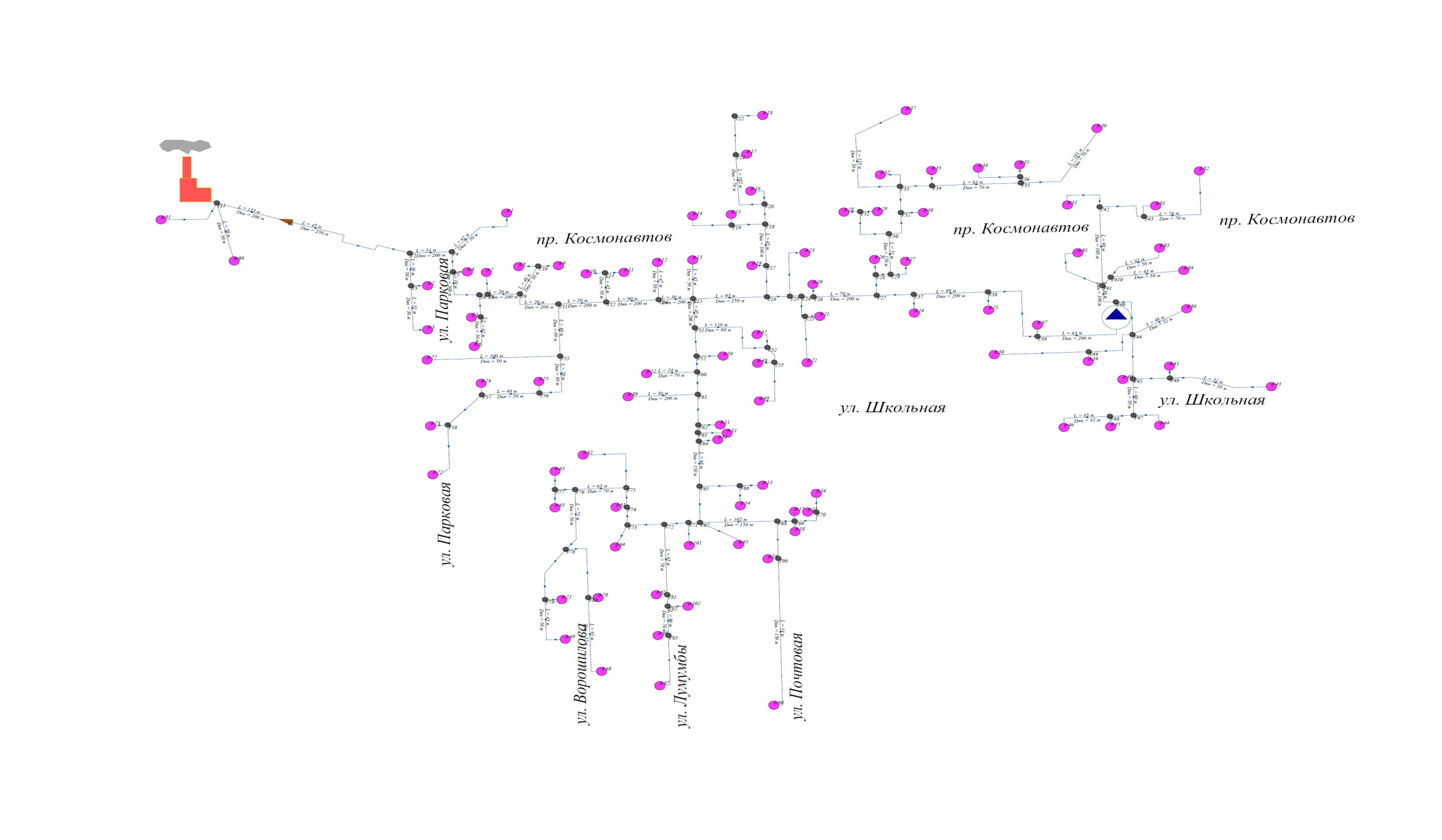 Схема сетей теплоснабжения от котельной №1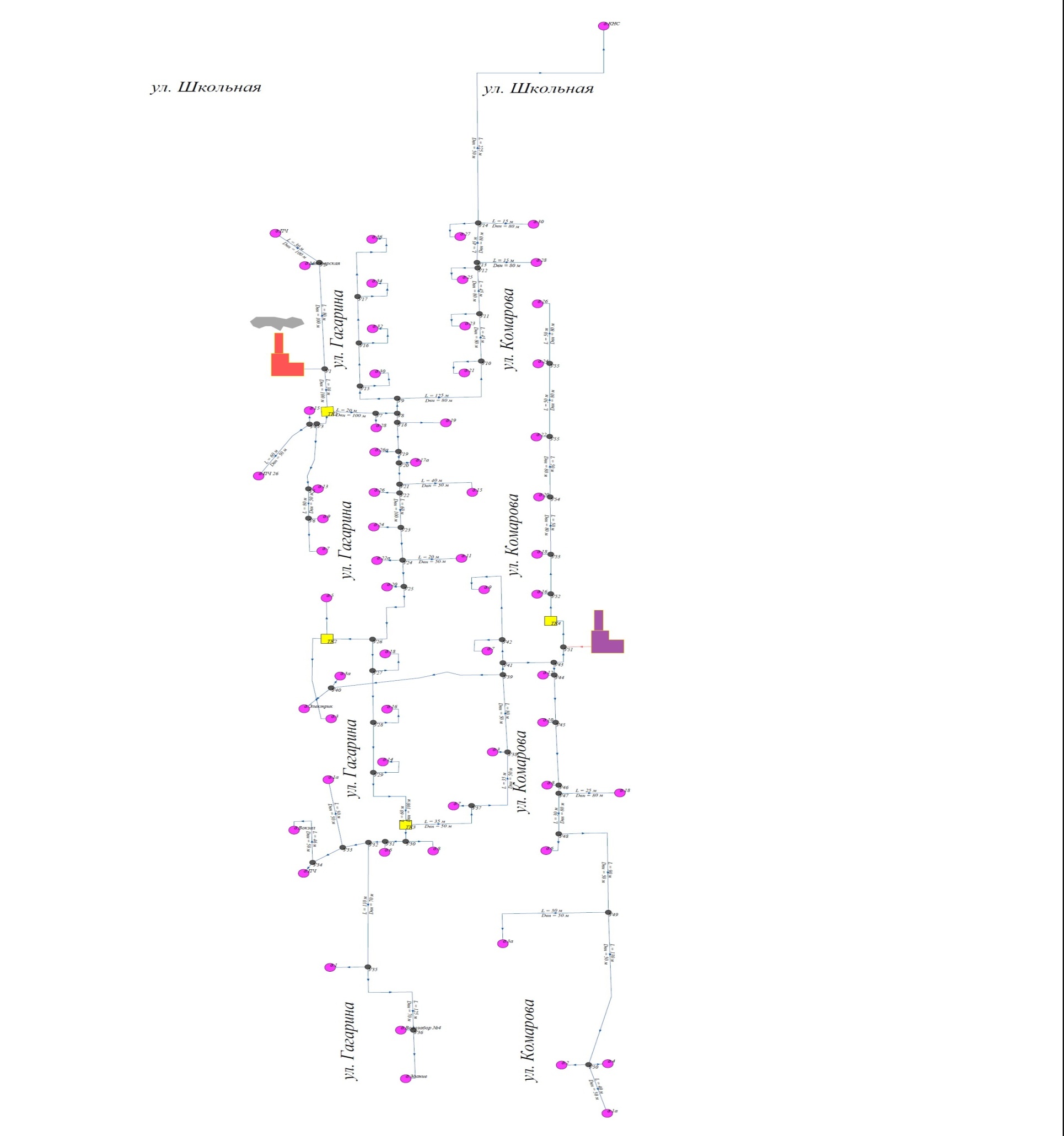 Схема сетей теплоснабжения от котельной №4Климат ГП КуминскийКлимат ГП КуминскийКлимат ГП КуминскийКлимат ГП КуминскийКлимат ГП КуминскийКлимат ГП КуминскийКлимат ГП КуминскийКлимат ГП КуминскийКлимат ГП КуминскийКлимат ГП КуминскийКлимат ГП КуминскийКлимат ГП КуминскийКлимат ГП КуминскийКлимат ГП КуминскийПоказательЯнв.Фев.МартАпр.МайИюньИюльАвг.Сен.Окт.Нояб.Дек.ГодСредняятемпература воздуха, °C−14,9−13,9−7,70,49,916,819,015,38,81,7−9−13,91,1Средняя температура грунта на глубине 1,6 м0,60,60,40,43,510,114,113,910,24,73,42,25,37Год переписи населения1970197920072010201220132017Число жителей3412334827023116300529442801ПоказательЕдиница измеренияПо состоянию на 2014 годПланируемый прирост/убыль на 5-ти летние периоды генерального плана развития (+/-)Планируемый прирост/убыль на 5-ти летние периоды генерального плана развития (+/-)Планируемый прирост/убыль на 5-ти летние периоды генерального плана развития (+/-)ПоказательЕдиница измеренияПо состоянию на 2014 год2015-2019 годы2020-2024 годы2025-2029 годыЖилой фонд всего, в том числетыс.кв.м.56.1661.0565.4769.65- муниципальный жилищный фондтыс.кв.м.20.229421.2422.3023.42- индивидуальная застройкатыс.кв.м.35.930639.8143.1746.24Административно-деловые и бюджетные учреждениятыс.кв.м.5.1235.3795.6485.931Ветхий жилой фондтыс.кв.м.6.1184.0382.6651.759Численность населенияшт.3120327634403612Наименование блокаОбъемы потребления тепловой энергии (мощности) на момент обследования, Гкал/годФактическое  потребление тепловой энергии (мощности), Гкал/годФактическое  потребление тепловой энергии (мощности), Гкал/годФактическое  потребление тепловой энергии (мощности), Гкал/годНаименование блокаОбъемы потребления тепловой энергии (мощности) на момент обследования, Гкал/год2019 годы2020-2024 годы2025-2029 годыОтпущено тепловой энергии потребителям, в том числе5772577257725772- населению3011301130113011- предприятиям на производственные нужды657657657657- административно-деловые и бюджетные учреждения1587158715871587- прочим организациям517517517517Источник централизованного теплоснабженияУстановленная тепловая мощность, Гкал/чФактическая располагаемая тепловая мощность источника, Гкал/чРасход тепловой мощности на собственные нужды, Гкал/чТепловая мощность нетто, Гкал/чПотери  мощности в тепловых сетях, Гкал/чПрисоединенная тепловая нагрузка (мощность), Гкал/чТепловая нагрузка с учетом потерь тепловой энергии при транспортировке, Гкал/часДефициты (-) (резервы(+)) тепловой мощности источников тепла, Гкал/ч2014-2017 год2014-2017 год2014-2017 год2014-2017 год2014-2017 год2014-2017 год2014-2017 год2014-2017 год2014-2017 годКотельная №11210,320,0310,295,142,347,482,81Котельная №44,483,650,6433,0071,4510,872,3210,6862018-2019 годы2018-2019 годы2018-2019 годы2018-2019 годы2018-2019 годы2018-2019 годы2018-2019 годы2018-2019 годы2018-2019 годыКотельная №15,165,160,22074,93932,0361,3163,3521,808Котельная №42,0642,0640,11001,9541,3470,7182,0650,0002020-2024 годы2020-2024 годы2020-2024 годы2020-2024 годы2020-2024 годы2020-2024 годы2020-2024 годы2020-2024 годы2020-2024 годыКотельная №15,165,160,22074,93932,0361,3163,3521,808Котельная №42,0642,0640,11001,9541,3470,7182,06502025-2029 годы2025-2029 годы2025-2029 годы2025-2029 годы2025-2029 годы2025-2029 годы2025-2029 годы2025-2029 годы2025-2029 годыКотельная №15,165,160,22074,93932,0361,3163,3521,808Котельная №42,0642,0640,11001,9541,3470,7182,0650Факт 2014год Факт 2017гФакт 2018года План 2019-2020 годВыработано котельными:13693966710823,379485,1Котельная №11056261817146,595991,24Котельная №4478534863676,783493,86Расход на собственные нужды котельных:527371398,68330,7Котельная №1366239263,30220,70Котельная №4161132135,38110,00Потери тепла в сетях:7404,8333814653,093382,8Котельная №15289,420363148,552035,80Котельная №42115,4313451504,541347,00Полезный отпуск7415,170,5925771,605771,60Котельная №14906,639063734,743734,74Население1246,512851407,161407,16Бюджетные организации1755,4517641573,671573,67Прочие организации316,65412312,05312,05Собственные участки1588445441,87441,87Котельная №42508,5720092036,862036,86Население1706,3415911603,991603,99Бюджетные организации69,45013,7313,73Прочие организации505,3202203,96203,96Собственные участки227,48216215,18215,18ПоказательИсточник тепловой энергии2014 год2015-2016 годы2017-2018годы2019-2024годыТепловая нагрузка с учетом потерь тепловой энергии при транспортировке, Гкал/часКотельная №12,342,342,112,11Тепловая нагрузка с учетом потерь тепловой энергии при транспортировке, Гкал/часКотельная №40,870,871,231,23Объем теплоносителя в системе теплоснабжения, м.куб.Котельная №1119,5119,5105,24105,24Объем теплоносителя в системе теплоснабжения, м.куб.Котельная №431,3731,3729,6729,67Нормируемая утечка теплоносителя, м.куб./годКотельная №1251025102035,802035,80Нормируемая утечка теплоносителя, м.куб./годКотельная №46596591347,001347,00Производительность установки водоподготовки, м.куб./часКотельная №10,90,9100100Производительность установки водоподготовки, м.куб./часКотельная №4ХВО отсутствуетХВО отсутствует4040ПоказательИсточник тепловой энергии2014 год2015-2016 годы2017-2019 годы2025-2029 годыОбъем теплоносителя в системе теплоснабжения, м.куб.Котельная №1119,5110,59105,24105,24Объем теплоносителя в системе теплоснабжения, м.куб.Котельная №431,3729,6729,6729,67Аварийная подпитка химически не обработанной и недеаэрированной воды, м.куб./часКотельная №12,42,40,480,48Аварийная подпитка химически не обработанной и недеаэрированной воды, м.куб./часКотельная №40,630,630,110,11Источник централизованного теплоснабженияУстановленная тепловая мощность, Гкал/чФактическая располагаемая тепловая мощность источника, Гкал/чРасход тепловой мощности на собственные нужды, Гкал/чТепловая мощность нетто, Гкал/чПотери  мощности в тепловых сетях, Гкал/чПрисоединенная тепловая нагрузка (мощность), Гкал/чТепловая нагрузка с учетом потерь тепловой энергии при транспортировке, Гкал/часДефициты (-) (резервы(+)) тепловой мощности источников тепла, Гкал/ч2014-2017 год2014-2017 год2014-2017 год2014-2017 год2014-2017 год2014-2017 год2014-2017 год2014-2017 год2014-2017 годКотельная №11210,320,0310,295,142,347,482,81Котельная №44,483,650,6433,0071,4510,872,3210,6862018-2019 годы2018-2019 годы2018-2019 годы2018-2019 годы2018-2019 годы2018-2019 годы2018-2019 годы2018-2019 годы2018-2019 годыКотельная №15,165,160,22074,9392,0361,3163,3521,808Котельная №42,0642,0640,11001,9541,3470,7182,0650,0002020-2024 годы2020-2024 годы2020-2024 годы2020-2024 годы2020-2024 годы2020-2024 годы2020-2024 годы2020-2024 годы2020-2024 годыКотельная №15,165,160,22074,9392,0361,3163,3521,808Котельная №42,0642,0640,11001,9541,3470,7182,06502025-2029 годы2025-2029 годы2025-2029 годы2025-2029 годы2025-2029 годы2025-2029 годы2025-2029 годы2025-2029 годы2025-2029 годыКотельная №15,165,160,22074,9392,0361,3163,3521,808Котельная №42,0642,0640,11001,9541,3470,7182,0650Наименование котельнойТепловая нагрузка с учетом потерь при транспортировке и СН, Гкал/часПродолжительность отопительного периода, днейОбъем производства тепловой энергии в год, ГкалОсновное топливоКалорийный коэффициент топлива,  ккал/кгУдельный расход топлива на производство тепловой энергии, кг.у.т/ГкалГодовой расход основного топлива, т.у.т.Годовой расход натурального топлива, тыс. куб.м./тонн2015-2016 годы2015-2016 годы2015-2016 годы2015-2016 годы2015-2016 годы2015-2016 годы2015-2016 годы2015-2016 годы2015-2016 годыКотельная №12,342508609щепа2700196.087.5748.075Котельная №40.872504573дрова19952293,393.9372018-2019 годы2018-2019 годы2018-2019 годы2018-2019 годы2018-2019 годы2018-2019 годы2018-2019 годы2018-2019 годы2018-2019 годыКотельная №13,352505991,24уголь5523182,751054,571336,59Котельная №42,062503493,86уголь5523182,75618,40783,782020-2029 годы2020-2029 годы2020-2029 годы2020-2029 годы2020-2029 годы2020-2029 годы2020-2029 годы2020-2029 годы2020-2029 годыКотельная №13,352505991,24уголь5523182,751054,571336,59Котельная №42,062503493,86уголь5523182,75618,40783,78Показатель2015-2019 годы2020-2024 годы2025-2029 годыИТОГОТехническое перевооружение котельных29,74--29,74Техническое перевооружение здания котельной №1 (ДКВР)19,17--19,17Техническое перевооружение здания котельной №410,57--10,57Показатель2015-2019 годы2020-2024 годы2025-2029 годыИТОГОРеконструкция тепловых сетей для повышения эффективности функционирования системы теплоснабжения91,2565,69-156,94№Тип котлаГод установкиГод кап. ремонта (последний)Производительность, Гкал/час (тонн/час)Поверхность нагрева, кв. мКол-во секций, шт.Примеч. (резерв, ремонт, требует замены, пр.)Котельная №1Котельная №1Котельная №1Котельная №1Котельная №1Котельная №1Котельная №1Котельная №11КВС - 2,02016н/д1,7200103н/д2КВС - 2,02016н/д1,7200103н/д3КВС - 2,02016н/д1,7200103н/дКотельная №4Котельная №4Котельная №4Котельная №4Котельная №4Котельная №4Котельная №4Котельная №41КВСрд-0,82016н/д0,68844н/д2КВСрд-0,82016н/д0,68844н/д3КВСрд-0,82016н/д0,68844н/дТемпература наружногоПодающий ТПОбратный ТПТемпература наружногоПодающий ТПОбратный ТПвоздухаПодающий ТПОбратный ТПвоздухаПодающий ТПОбратный ТП103228-30-196151-5353731-33-206251-5304234-36-216352-54-14334-36-226452-54-24434-36-236552-54-34535-37-246652-54-44635-37-256753-55-54735-37-266853-55-64836-38-276953-55-74936-38-287054-56-85036-38-297154-56-95137-40-307255-58-105237-40-317356-59-115337-40-327456-59-125440-43-337556-59135541-44-347657-59-145646-58-357757-59-155749-51-367857-59-165850-52-377958-60-175950-52-388058-60-186050-52-398158-60-408258-60Объем тепловой энергии, отпускаемой потребителям, всего в том числе:тыс.ГкалКотельная №1Котельная №4Объем тепловой энергии, отпускаемой потребителям, всего в том числе:тыс.Гкал3,7352,037по приборам учетатыс.Гкал1,7550,893по нормативам потребления (расчетным методом)тыс.Гкал1,9801,144Наименование участкаНаружный диаметр трубопроводов на участке Dн,мДлина участка (в двухтрубном исчислении) L,мТеплоизоляционный материалТип прокладкиГод ввода в эксплуатацию (перекладки)Средняя глубина заложения до оси трубопроводов на участке Н, мНазначение тепловой сетиТемпературный график работы тепловой сети с указанием температуры срезки, 0СПоправочный коэффициент к нормам тепловых потерь, КПериод работы тепловых сетей в год, ч1234567891011котельная №1 "ДКВР"котельная №1 "ДКВР"котельная №1 "ДКВР"котельная №1 "ДКВР"котельная №1 "ДКВР"котельная №1 "ДКВР"котельная №1 "ДКВР"котельная №1 "ДКВР"котельная №1 "ДКВР"котельная №1 "ДКВР"котельная №1 "ДКВР"Т1 -  Т20,273138Полипропиленовый утеплительПодземная бесканальная20051,6сеть отопления82°С/60°С1,05712Т1 -  Т20,219133полипропиленовый Подземная бесканальная19801,6сеть отопления82°С/60°С1,05712Т1 -  Т20,219133короба,древесный опилНадземно1980-сеть отопления82°С/60°С1,05712Т1 -  Т20,194375Полипропиленовый утеплительПодземная бесканальная20041,6сеть отопления82°С/60°С1,05712Т1 -  Т20,194191Плиты минераловатные, стеклотканьПодземная бесканальная19721,6сеть отопления82°С/60°С1,05712Т1 -  Т20,194133короба,древесный опилНадземно1972-сеть отопления82°С/60°С1,05712Т1 -  Т20,159410Плиты минераловатные, стеклотканьПодземная бесканальная19721,6сеть отопления82°С/60°С1,05712Т1 -  Т20,108255Плиты минераловатные, стеклотканьПодземная бесканальная19701,6сеть отопления82°С/60°С1,05712Т1 -  Т20,089471Плиты минераловатные, стеклотканьПодземная бесканальная19701,6сеть отопления82°С/60°С1,05712Т1 -  Т30,089140Полипропиленовый утеплительПодземная бесканальная20101,6сеть отопления82°С/60°С1,05712Т1 -  Т20,076702Плиты минераловатные, стеклотканьПодземная бесканальная19701,6сеть отопления82°С/60°С1,05712Т1 -  Т20,076160короба,древесный опилНадземно1970-сеть отопления82°С/60°С1,05712Т1 -  Т20,057987Плиты минераловатные, стеклотканьПодземная бесканальная19701,6сеть отопления82°С/60°С1,05712Т1 -  Т20,0571171короба,древесный опилНадземно1970-сеть отопления82°С/60°С1,05712Т1 -  Т20,032284Плиты минераловатные, стеклотканьПодземная бесканальная19701,6сеть отопления82°С/60°С1,05712Итого
 по котельной №1Итого
 по котельной №15683котельная №4  котельная №4  котельная №4  котельная №4  котельная №4  котельная №4  котельная №4  котельная №4  котельная №4  котельная №4  котельная №4  Т1 -  Т20,108578Плиты минераловатные, стеклотканьПодземная бесканальная19701,6сеть отопления82°С/60°С1,05712Т1 -  Т20,089170Полипропиленовый утеплительПодземная бесканальная20111,6сеть отопления82°С/60°С1,05712Т1 -  Т20,089662Полипропиленовый утеплительПодземная бесканальная20121,6сеть отопления82°С/60°С1,05712Т1 -  Т20,0572430Плиты минераловатные, стеклотканьПодземная бесканальная19701,6сеть отопления82°С/60°С1,05712Т1 -  Т30,057300Полипропиленовый утеплительПодземная бесканальная20121,6сеть отопления82°С/60°С1,05712Т1 -  Т20,057150Полипропиленовый утеплительПодземная бесканальная20111,6сеть отопления82°С/60°С1,05712Т1 -  Т20,03275Плиты минераловатные, стеклотканьПодземная бесканальная19701,6сеть отопления82°С/60°С1,05712Итого
 по котельной №4Итого
 по котельной №44365ВСЕГО по ООО МКС в г.п. Куминский на 2019г.ВСЕГО по ООО МКС в г.п. Куминский на 2019г.10048Потери тепловой энергии при транспортировкеПотери тепловой энергии при транспортировкеПотери тепловой энергии при транспортировкеПотери тепловой энергии при транспортировкеТаблица 2.1.5.Таблица 2.1.5.Таблица 2.1.5.Таблица 2.1.5.ПоказательВеличинаКотельная №1Котельная №1Суммарное нормативное значение годовых тепловых потерь через изоляционные конструкции трубопроводов, Гкал2035,8Котельная №4Котельная №4Суммарное нормативное значение годовых тепловых потерь через изоляционные конструкции трубопроводов, Гкал1347№АдресОтапливаемая S квартирОтапливаемаяS мест общего польз.Общая площадьГод постройкиУсреднённая норма на отопление, Гкал/мес.*м2Нагрузка на отопление, Гкал/часКотельная №1 «ДКВР»Котельная №1 «ДКВР»Котельная №1 «ДКВР»Котельная №1 «ДКВР»Котельная №1 «ДКВР»Котельная №1 «ДКВР»Котельная №1 «ДКВР»Котельная №1 «ДКВР»Многоквартирный жилой фонд:Многоквартирный жилой фонд:1Космонавтов 1741.1863.12807.919830.02080.0237922Космонавтов 2 б685.7363.12808.819900.02080.0238423Космонавтов 5309.7131.32507.0519770.02080.0149474Космонавтов 6245.2326.08363.7619800.02080.0107235Космонавтов 7500.6731.3253519780.02080.0157716Космонавтов 10698.7771.16769.9320040.02080.0172407Почтовая 53303.07512.7619670.02080.0114828Школьная 3616.8163.12800.5619960.02080.0179269Станционная 53293.0625.68348.0619700.02080.0077944394.23374.925453.82Четырехквартирный жилой фонд:Четырехквартирный жилой фонд:1Космонавтов 4168.6168.60.01350.0032262Космонавтов 6 а19219220080.01350.0036733Космонавтов 16168.6168.620110.01350.003226529.2529.2Двухквартирный жилой фонд:Двухквартирный жилой фонд:1Ворошилова 955.6283.719680.02080.0024672Ворошилова 1140940.02080.0027713Ворошилова 1255.17125.170.02080.0036904Космонавтов 1 а187.4187.40.02080.0055245Космонавтов 4 а12912920080.02080.0038036Космонавтов 9 а60.011200.02080.0035377Космонавтов 1957.511519690.02080.0033908Космонавтов 2477.577.519690.02080.0022859П-Лумумбы 10858520140.02080.00250610П-Морозова 1092.992.90.02080.00273911П-Лумумбы 51281280.02080.00377312П-Лумумбы 745900.02080.00265313П-Лумумбы 9134.85134.850.02080.00397514П-Морозова 641850.02080.00250615П-Морозова 1516516519720.02080.00486416Парковая 385010019750.02080.00294817Парковая 4045.611000.02080.00294818Парковая 45601200.02080.00353719Парковая 476812019710.02080.00353720Парковая 53108.1108.10.02080.00318721Станционная 55701200.02080.00353722Станционная 57119.7119.70.02080.00352923Станционная 59153.6153.619850.02080.00452824Станционная 6380.81400.02080.00412725Школьная 278.1878.1819690.02080.00230526Школьная 1323.2600.02080.0017692211.142932.1Одноквартирный жилой фонд:Одноквартирный жилой фонд:1Космонавтов 1480800.02080.0023582Космонавтов 2052520.02080.0015333Космонавтов 211021020.02080.0030074Космонавтов 2626.4126.410.02080.000779260.41260.41Котельная №4Котельная №4Котельная №4Котельная №4Котельная №4Котельная №4Котельная №4Котельная №4Многоквартирный жилой фонд:Многоквартирный жилой фонд:1Гагарина 16330.8822.32353.219670.02080.0104122Гагарина 20338.2422.16360.419710.02080.0106243Гагарина 3033322.4355.419690.02080.0104774Гагарина 3233322.4355.419700.02080.0104775Гагарина 34333.7422.56356.319690.02080.0105036Гагарина 36328.8822.72351.619690.02080.0103657Комарова 3333.8821.92355.819700.02080.0104888Комарова 7328.2418.56346.819680.02080.0102239Комарова 8335.9822.72358.719730.02080.01057410Комарова 9339.0622.4361.7719680.02080.01066411Комарова 10336.222358.2219680.02080.01056012Комарова 18332.721.68354.7819690.02080.01045813Комарова 20328.5422.72351.419660.02080.01035914Комарова 21329.0321.92350.9519680.02080.01034515Комарова 2233222.7235519690.02080.01046516Комарова 23335.4322357.4319700.02080.01053617Комарова 24334.522.24356.7419690.02080.01051618Комарова 25325.722.24347.9419700.02080.01025719Комарова 26344.122.16366.319700.02080.01079820Комарова 27286.923.12362.619700.02080.01068921пер.Вокзальный 7318.222.32358.8219700.02080.0105776938.2465.287475.55Двухквартирный жилой фонд:Двухквартирный жилой фонд:1Гагарина 739.98019800.02080.0023582Гагарина 1 а95.110019930.02080.0029483Гагарина 552.41000.02080.0029484Гагарина 9797919850.02080.0023295Гагарина 1149.310019670.02080.0029486Гагарина 22 а76.3800.02080.0023587Гагарина 2498.598.519680.02080.0029048Гагарина 2696.196.119670.02080.0028339Комарова 1 а68.168.120030.02080.00200710Комарова 650.18019670.02080.00235811Комарова 3039.68019630.02080.00235812Комарова 2180.3180.30.02080.00531513Комарова 2 а111.9111.90.02080.00329914пер.Вокзальный828.46800.02080.0023581065.061333.9Одноквартирный жилой фонд:Одноквартирный жилой фонд:Комарова 1 б51.751.720030.02080.001524Гагарина 26 а82.882.80.02080.002441134.5134.5Четырехквартирный жилой фонд:Четырехквартирный жилой фонд:1Комарова 11225.97225.970.02080.006661225.97225.97Трехквартирный жилой фонд:Трехквартирный жилой фонд:1Комарова 17 а97.7597.7519670.02080.00288297.7597.75Источник централизованного теплоснабженияУстановленная тепловая мощность, Гкал/чФактическая располагаемая тепловая мощность источника, Гкал/чРасход тепловой мощности на собственные нужды, Гкал/чТепловая мощность нетто, Гкал/чПотери  мощности в тепловых сетях, Гкал/чПрисоединенная тепловая нагрузка (мощность), Гкал/чТепловая нагрузка с учетом потерь тепловой энергии при транспортировке, Гкал/часКотельная №15,165,160,22074,93932,0361,3163,352Котельная №42,0642,0640,11001,9541,3470,7182,065ПоказательИсточник тепловой энергии2019 годТепловая нагрузка с учетом потерь тепловой энергии при транспортировке, Гкал/часКотельная №12,11Тепловая нагрузка с учетом потерь тепловой энергии при транспортировке, Гкал/часКотельная №41,23Объем теплоносителя в системе теплоснабжения, м.куб.Котельная №1105,24Объем теплоносителя в системе теплоснабжения, м.куб.Котельная №429,67Нормируемая утечка теплоносителя, м.куб./годКотельная №12035,80Нормируемая утечка теплоносителя, м.куб./годКотельная №41347,00Производительность установки водоподготовки, м.куб./часКотельная №1100Производительность установки водоподготовки, м.куб./часКотельная №440ПоказательИсточник тепловой энергии2019Объем теплоносителя в системе теплоснабжения, м.куб.Котельная №1105,2Объем теплоносителя в системе теплоснабжения, м.куб.Котельная №429,67Аварийная подпитка химически не обработанной и недеаэрированной воды, м.куб./часКотельная №10,48Аварийная подпитка химически не обработанной и недеаэрированной воды, м.куб./часКотельная №40,11№ПоказательУтверждено в тарифе1Сырье и основные материалы0,5%2Вспомогательные материалы1,0%3Работы и услуги производственного характера4,0%4Топливо22,0%5Энергия на технологические цели5,0%6Затраты на оплату труда29,0%7Отчисления на социальные нужды9,0%8Прочие расходы29,2%9Себестоимость99,7%10Прибыль0,3%11Необходимая валовая выручка100%Муниципальное образование/ наименование ЭСОПоселение2012 год2012 год2012 годреквизиты решения (приказ РСТ Югры), которым соответствует утвержденный тариф2013 год2013 годреквизиты решения (приказ РСТ Югры), которым соответствует утвержденный тариф2014 год2014 годреквизиты решения (приказ РСТ Югры), которым соответствует утвержденный тарифМуниципальное образование/ наименование ЭСОПоселениетариф, руб/Гкал (без НДС)тариф, руб/Гкал (без НДС)тариф, руб/Гкал (без НДС)реквизиты решения (приказ РСТ Югры), которым соответствует утвержденный тарифтариф, руб/Гкал (без НДС)тариф, руб/Гкал (без НДС)реквизиты решения (приказ РСТ Югры), которым соответствует утвержденный тарифтариф, руб/Гкал (без НДС)тариф, руб/Гкал (без НДС)реквизиты решения (приказ РСТ Югры), которым соответствует утвержденный тарифМуниципальное образование/ наименование ЭСОПоселение01.01. 2012 - 30.06. 201201.07. 2012 - 31.08. 201201.09. 2012 - 31.12. 2012реквизиты решения (приказ РСТ Югры), которым соответствует утвержденный тариф01.01. 2013 - 30.06. 201301.07. 2013 - 31.12. 2013реквизиты решения (приказ РСТ Югры), которым соответствует утвержденный тариф01.01. 2014 - 30.06. 201401.07. 2014 - 31.12. 2014реквизиты решения (приказ РСТ Югры), которым соответствует утвержденный тарифКондинский районОбщество с ограниченной ответственностью «Спектр-Л»гп. Куминский2110,682110,682110,68Приказ № 89-нп от 29.11.2011 (Внесен в гос. реестр НПА  ХМАО-Югры № 525 от 08.11.2011)2 110.682 341.83Приказ № 111-нп от 29.11.2012 (Внесен в гос. реестр НПА  ХМАО-Югры № 1013 от 10.12.2012)2 341.832 444.59Приказ № 104-нп от 26.11.2013 (Внесен в гос. реестр НПА  ХМАО-Югры № 1576 от 29.11.2013)Муниципальное образование/ наименование ЭСОПоселение2015 -2016 год2015 -2016 год2015 -2016 год2016 год2016 годреквизиты решения (приказ РСТ Югры), которым соответствует утвержденный тариф2018 год2018 годреквизиты решения (приказ РСТ Югры), которым соответствует утвержденный тарифМуниципальное образование/ наименование ЭСОПоселениетариф, руб/Гкал (без НДС)тариф, руб/Гкал (без НДС)тариф, руб/Гкал (без НДС)тариф, руб/Гкал (без НДС)тариф, руб/Гкал (без НДС)реквизиты решения (приказ РСТ Югры), которым соответствует утвержденный тарифтариф, руб/Гкал (без НДС)тариф, руб/Гкал (без НДС)реквизиты решения (приказ РСТ Югры), которым соответствует утвержденный тарифМуниципальное образование/ наименование ЭСОПоселение01.01. 2015 - 30.06. 201501.07. 2015 - 31.12. 201501.01. 2016 - 30.06. 201601.07. 2016 - 31.12. 2016реквизиты решения (приказ РСТ Югры), которым соответствует утвержденный тариф01.01. 2018 - 30.06. 201801.07. 2018- 31.12. 2018реквизиты решения (приказ РСТ Югры), которым соответствует утвержденный тарифКондинский районКондинский районОбщество с ограниченной ответственностью «Куминское ЖКХ»гп. Куминский2444,592647,492647,49Общество с ограниченной ответственностью «Междуреченские коммунальные системы"»2758,67Приказ № 116-нп от 28.10.2016 2758,672869,01Приказ № 119-нп от 13.12.2017г(Опубликован НПА  ХМАО-Югры 20.12.2017)Муниципальное образование/ наименование ЭСО2019 год2019 годреквизиты решения (приказ РСТ Югры), которым соответствует утвержденный тарифМуниципальное образование/ наименование ЭСОтариф, руб/Гкал (без НДС)тариф, руб/Гкал (без НДС)реквизиты решения (приказ РСТ Югры), которым соответствует утвержденный тарифМуниципальное образование/ наименование ЭСО01.01.2019 - 30.06.201901.07.2019- 31.12.2019реквизиты решения (приказ РСТ Югры), которым соответствует утвержденный тарифОбщество с ограниченной ответственностью «Междуреченские коммунальные системы"»2869,012926,37Приказ № 58-нп от 20.11.2018г(Опубликован НПА  ХМАО-Югры 28.11.2018)Муниципальное образование/ наименование ЭСОПоселение2015-2016 год2015-2016 год2015-2016 год2016 год2016 годреквизиты решения (приказ РСТ Югры), которым соответствует утвержденный тарифМуниципальное образование/ наименование ЭСОПоселениетариф, руб/Гкал (без НДС)тариф, руб/Гкал (без НДС)тариф, руб/Гкал (без НДС)тариф, руб/Гкал (без НДС)тариф, руб/Гкал (без НДС)реквизиты решения (приказ РСТ Югры), которым соответствует утвержденный тарифМуниципальное образование/ наименование ЭСОПоселение01.01.2015 - 30.06.201501.07.2015 - 31.08.201501.09.2016 - 31.12.201601.01.2016 -31.12.2016реквизиты решения (приказ РСТ Югры), которым соответствует утвержденный тарифКондинский районОбщество с ограниченной ответственностью «Куминское ЖКХ»гп. Куминский2444,592647,492647,29Общество с ограниченной ответственностью «Междуреченские коммунальные системы»2758,67Приказ № 116-нп от 28.10.2016 Наименование блокаОбъемы потребления тепловой энергии (мощности) на момент обследования, Гкал/годОтпущено тепловой энергии потребителям, в том числе5771,61- населению3011,15- предприятиям на производственные нужды657,05- административно-деловые и бюджетные учреждения1587,4- прочим организациям516,01ПоказательЕдиница измеренияПо состоянию на 2014 годПланируемый прирост/убыль на 5-ти летние периоды генерального плана развития (+/-)Планируемый прирост/убыль на 5-ти летние периоды генерального плана развития (+/-)Планируемый прирост/убыль на 5-ти летние периоды генерального плана развития (+/-)ПоказательЕдиница измеренияПо состоянию на 2014 год2015-2019 годы2020-2024 годы2025-2029 годыЖилой фонд всего, в том числетыс.кв.м.56.1661.0565.4769.65- муниципальный жилищный фондтыс.кв.м.20.229421.2422.3023.42- индивидуальная застройкатыс.кв.м.35.930639.8143.1746.24Административно-деловые и бюджетные учреждениятыс.кв.м.5.1235.3795.6485.931Ветхий жилой фондтыс.кв.м.6.1184.0382.6651.759Численность населенияшт.3120327634403612Источник централизованного теплоснабженияУстановленная тепловая мощность, Гкал/чФактическая располагаемая тепловая мощность источника, Гкал/чРасход тепловой мощности на собственные нужды, Гкал/чТепловая мощность нетто, Гкал/чПотери  мощности в тепловых сетях, Гкал/чПрисоединенная тепловая нагрузка (мощность), Гкал/чТепловая нагрузка с учетом потерь тепловой энергии при транспортировке, Гкал/часДефициты (-) (резервы(+)) тепловой мощности источников тепла, Гкал/ч2014-2017 год2014-2017 год2014-2017 год2014-2017 год2014-2017 год2014-2017 год2014-2017 год2014-2017 год2014-2017 годКотельная №11210,320,0310,295,142,347,482,81Котельная №44,483,650,6433,0071,4510,872,3210,6862018-2019 годы2018-2019 годы2018-2019 годы2018-2019 годы2018-2019 годы2018-2019 годы2018-2019 годы2018-2019 годы2018-2019 годыКотельная №15,165,160,22704,9332,0361,3163,3521,808Котельная №42,0642,0640,11001,9541,3470,7182,06502020-2024 годы2020-2024 годы2020-2024 годы2020-2024 годы2020-2024 годы2020-2024 годы2020-2024 годы2020-2024 годы2020-2024 годыКотельная №15,165,160,22704,9332,0361,3163,3521,808Котельная №42,0642,0640,11001,9541,3470,7182,06502025-2029 годы2025-2029 годы2025-2029 годы2025-2029 годы2025-2029 годы2025-2029 годы2025-2029 годы2025-2029 годы2025-2029 годыКотельная №15,165,160,22704,9332,0361,3163,3521,808Котельная №42,0642,0640,11001,9541,3470,7182,0650ПоказательИсточник тепловой энергии2014 год2015-2016 годы2017-2018годы2019-2024годыТепловая нагрузка с учетом потерь тепловой энергии при транспортировке, Гкал/часКотельная №12,342,342,112,11Тепловая нагрузка с учетом потерь тепловой энергии при транспортировке, Гкал/часКотельная №40,870,871,231,23Объем теплоносителя в системе теплоснабжения, м.куб.Котельная №1119,5119,5105,24105,24Объем теплоносителя в системе теплоснабжения, м.куб.Котельная №431,3731,3729,6729,67Нормируемая утечка теплоносителя, м.куб./годКотельная №1251025102035,802035,80Нормируемая утечка теплоносителя, м.куб./годКотельная №46596591347,001347,00Производительность установки водоподготовки, м.куб./часКотельная №10,90,9100,00100,00Производительность установки водоподготовки, м.куб./часКотельная №4ХВО отсутствуетХВО отсутствует4040ПоказательИсточник тепловой энергии2014 год2015-2016 годы2017-2019 годы2025-2029 годыОбъем теплоносителя в системе теплоснабжения, м.куб.Котельная №1119,5110,59105,24105,24Объем теплоносителя в системе теплоснабжения, м.куб.Котельная №431,3729,6729,6729,67Аварийная подпитка химически не обработанной и недеаэрированной воды, м.куб./часКотельная №12,42,40,480,48Аварийная подпитка химически не обработанной и недеаэрированной воды, м.куб./часКотельная №40,630,630,110,11Наименование котельнойТепловая нагрузка с учетом потерь при транспортировке и СН, Гкал/часПродолжительность отопительного периода, днейОбъем производства тепловой энергии в год, ГкалОсновное топливоКалорийный коэффициент топлива,  ккал/кгУдельный расход топлива на производство тепловой энергии, кг.у.т/ГкалГодовой расход основного топлива, т.у.т.Годовой расход натурального топлива, тыс. куб.м./тонн2015-2016 годы2015-2016 годы2015-2016 годы2015-2016 годы2015-2016 годы2015-2016 годы2015-2016 годы2015-2016 годы2015-2016 годыКотельная №12,342508609щепа2700196.087.5748.075Котельная №40.872504573дрова19952293,393.9372018-2019 годы2018-2019 годы2018-2019 годы2018-2019 годы2018-2019 годы2018-2019 годы2018-2019 годы2018-2019 годы2018-2019 годыКотельная №13,352505991,24уголь5523182,751054,571336,59Котельная №42,062503493,86уголь5523182,75618,40783,782020-2029 годы2020-2029 годы2020-2029 годы2020-2029 годы2020-2029 годы2020-2029 годы2020-2029 годы2020-2029 годы2020-2029 годыКотельная №13,352505991,24уголь5523182,751054,571336,59Котельная №42,062503493,86уголь5523182,75618,40783,78Наименование котельнойНормативный запас топлива, тыс. тЭксплуатационный запас топлива, тыс. тКотельная №11,2221,103Котельная №40,1690,151Показатель2015-2019 годы2020-2024 годы2025-2029 годыИТОГОТехническое перевооружение котельных29,74--29,74Техническое перевооружение здания котельной №1 (ДКВР)19,17--19,17Техническое перевооружение здания котельной №410,57--10,57Показатель2015-2019 годы2020-2024 годы2025-2029 годыИТОГОРеконструкция тепловых сетей для повышения эффективности функционирования системы теплоснабжения91,2565,69-156,94